PERUMUSAN RENCANA STRATEGIS UNTUK MENINGKATKAN MUTU PENDIDIKAN DI SMK MAHAPUTRA KABUPATEN BANDUNGTESISUntuk Memenuhi Salah Satu Syarat Mengikuti Ujian Guna memperoleh Gelar Magister Manajemen Pada Program Studi Magister Manajemen Konsentrasi Manajemen PendidikanOLEH YULIAWATI WINARNPM ;158020205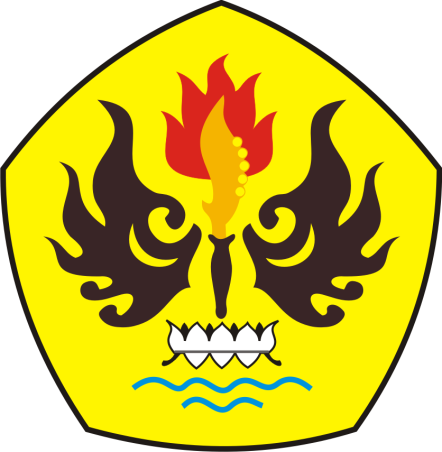 PROGRAM MAGISTER MANAJEMEN                                PASCA SARJANA UNIVERSITAS PASUNDAN                    BANDUNG                                                                                              2018AbstrakUntuk emwujudkan lembaga pendidikan yang bermutu diperlukan strategi dalam manajemen atau pengelolaan lembaga tersebut. Melalui manajmen strategi bagaimana  suatu  institusi pendidikan mampu melakukan langkah langkah startegis dalam mengendalikan mutu dan menjamin mutu produk(lulusan) lembaga pendidikan untuk memuaskan para pihak yang berkepentingan atau para stakeholder.Salah satu Upaya peningkatan mutu pendidikan adalah melalui perencanaan Strategis. Perencanaan Strategis sekolah merupakan proses yang mengarahkan pimpinan mengembangkan Visi dalam menggambarkan masa depan yang diinginkan dengan merealokasikan berbagai sumber daya yang dimiliki. Maka dari itu Perencanaan strategis  seharusnya dimiliki oleh setiap sekolah karena merupakan suatu rencana jangka panjang yang bersifat menyeluruh, memberikan rumusan keman akan diarahkan dan bagaiman sumberdaya dialokasikan untuk mecapai tujuan selama jangka waktu tertentu dalam berbagai kkemungkinan keadaan lingkungan. Perencanaan strategis juga merupakan suatu  proses pemilihan tujuan- tujuan organisasi, penentu strategi, kebijakan, program – program strategi yang diperlukan untuk tujuan tujuan tersebut.	Tujuan penulis tesis ini adalah  membuat rumusan strategis SMK Mahaputra tahun 2018-2022  untuk meningkatkan mutu pendidikan dengan mengacu pada peraturan pemerintah no 32 tahun 2013 sebagai perubahan Peraturan Pemerintah no 19 tahun 2005 tentang 8 Standar Nasional Pendidikan, dimana setiap lembaga pendidikan baik formal maupun non formal  dituntut untuk memenuhi standar minimal atau melampaui standar nasional pendidikanPenelitian ini adalah penelitian kualitatif dengan metode yang digunakan kulitatif deskriftif dengan tujuan memberikan gambaran tentang kondisi saat ini dan kondisi yang diharapkan pada 5 tahun mendatang dengan mengacu pada 8 standar Nasional Pendidikan, sehingga ditemukan rancangan rencana strategi untuk mengatasi gap/kesenjangan dalam pemenuhan 8 standar Nasional pendidikan.Hasil penelitian menunjukan bahwa SMK Mahaputra belum memiliki renstra untuk 5 tahun mendatang walaupun komponen Renstra telah dimiliki seperti Visi,Misi dan Tujuan pendidikan. Hasil analisis SWOT ditemukan beberapa aspek dari komponen 8 standar Nasional Pendidikan belum memenuhi standar minimal.Perumusan strategi merupakan upaya meneyelesaikan masalah kesenjangan dalam pemenuhan standar minimalKata Kunci : Rencana Strategis, mutu pendidikan, SWOTLatar belakang MasalahSetiap bangsa selalu berusaha meningkatkan kualitas dalam segala bidang kehidupan. Kualitas Bangsa  dapat terwujud, melalui peningkatan di berbagai bidang pun harus disusun secara sistematis, terarah, intensif, efektif dan efisien dan hal tersebut paling pertama dan utama yang harus dilakukan,karena hal itu persyaratan mutlak untuk bisa mencapai tujuan pembangunan	Pendidikan memberikan kontribusi yang sangat besar tehadap kemajuan suatu bangsa karena pendidikan merupakan sarana dalam menbangun watak bangsa. Masyarakat yang cerdas akan memberikan nuansa kehidupan yang cerdas pula dan secara progresif akan  terbentuk sifat mandiri.Seperti yang tercantum dalam Undang - Undang no. 20 tahun 2003 tentang sistem pendidikan Nasional Bab II pasal 3Amanat Undang – Undang  no. 20 tahun 2003 tersebut mengisyaratkan pendidikan dapat membentuk watak atau kepribadian peserta didik yang cerdas sehingga mampu memiliki berbagai potensi.  Amanat tersebut dapat dipahami bahwa pendidikan merupakan hal sangat penting bagi kehidupan manusia, oleh karena itu upaya untuk memajukan dan mengembangkan pendidikan sangat digencarkkan oleh pemerintah melalui berbagai upaya strategik. Upaya tersebut bertujuan meningkatkan kualitas ouput dan outcome sehingga mampu menciptakan peserta didik yang cerdas dan mampu menghadapi persaingan dengan bangsa lain di masa yang akan datangPendidikan bermutu menjadi harapan semua pihak yang terlibat dalam pembangunan sebuah bangsa, baik secara langsung maupun tidak langsung seperti yang dikemukakan Arcaro (2007:1) bahwa masalah mutu merupakan permasalahan utama yang sangat penting dalam dunia pendidikan, bisnis dan pemerintahan.Upaya peningkatan mutu pendidikan di Indonesia sudah dilaksanakan diantaranya yaitu dengan adanya kebijakan otonomi pendidikan. Adanya kebijakan otonomi pendidikan, diharapkan pengelolaan sekolah lebih efektif dan efisien. Manajemen sekolah yang dilaksanakan di Indonesia berdasarkan    Undang  - Undang Sistem pendidikan Nasional nomor 20 tahun 2003 pasal 51 ayat 1 yang menyatakan bahwa “Pengelolaan satuan pendidikan anak usia dini, pendidikan dasar dan pendidikan menengah dilaksanakan berdasarkan standar pelayanan minimal dengan prinsip manajemen berbasis sekolah. Selanjutnya upaya pemerintah meningkatkan mutu melalui beberapa peraturan perundangan undangan diantaranya peraturan pemerintah (PP) no. 32 tahun 2013 perubahan   PP no. 19 tahun 2005 tentang standar nasional yang mengatur delapan standar nasional pendidikan di Indonesia. Sebagai upaya terlaksananya delapan standar nasional pendidikan tersebut, pemerintah juga melalui Kementrian pendidikan Nasional nomor 63 tahun 2009  pasal 5 tentang sistem penjaminan mutu pendidikan “ penjaminan mutu pendidikan formal dan informal dilaksanakan oleh satuan atau program pendidikan”. Hal ini menyiratkan bahwa semua satuan pendidikan berkewajiban menjamin terlaksananya pemenuhan mutu di sekolahnya masing masing.Peningkatan  kualitas pendidikan, manajemen pendidikan memegang peran yang sangat penting.  Secara otomatis kualitas pendidikan juga harus senantiasa ditingkatkan melalui berbagai program pendidikan yang dilaksanakan  secara sistematis dan terarah berdasarkan kepentingan yang mengacu pada kemajuan ilmu pengetahuan dan tekhnologi (iptek) dan dilandasi dengan keimanan dan ketaqwaanProses pembangunan pendidikan harus dapat menjawab kebutuhan masyarakat dan tantangan globalisasi. Kebutuhan masyarakat terkait dengan penyelesaian kesenjangan pendidikan yang sedang terjadi yaitu ketimpangan     out put pendidikan dan kualifikasi tenaga kerja yang dibutuhkan ketimpangan kualitas pendidikan di desa dan di kota, serta ketimpanagan antara penduduk kaya dan penduduk miskin, sedangkan pengaruh globalisasi berkaitan dengan pemanfaatan tekhnologi dalam dunia pendidkan. Semakin berkembangnya tekhnologi dalam pendidikan semakin menuntut penyelenggara pendidikan untuk meningkatkan kualitas manajemen strategik lembaga pendidikan. Kedua tantangan tersebut akan terealisasi jika kebijakan pendidikan yang dibuat mengacu pada  permasalahan yang terjadi disertai inovasi pendidikan di masa yang akan datangTantangan dan masalah diatas, lembaga pendidikan sejatinya menerapkan manajemen strategik disesuaikan kebutuhan masyarakat yang bervariasi dan ingin menciptakan peserta didiknya mempunyai ilmu pengetahuan dan beriman dan baetaqwa pada Tuhan Yang Maha Esa. Untuk mewujudkan lembaga pendidikan yang bermutu diperlukan strategi dalam manajemen atau pengelolaan lembaga tersebut.Manajemen tersebut dilaksanakan secara berkesinambungan sehingga semua perencanaan dapat diaplikasikan dengan baik seperti yang diungkapkan oleh Akdon (2011:9) menyatakan manajemen strategik adalah ilmu dan kiat tentang perumusan             (formulating), pelaksanaan (implementing) dan evaluasi (evaluating).    Keputusan – keputusan strategik antar fungsi – fungsi manajemen yang memungkinkan organisasi mencapai tujuan – tujuan masa depan secara efektif dan efisien. Pendapat diperkuat oleh David  Hanger and Wheelen (2009 :5) bahwa manajemen strategik terdiri dari tiga tahap yaitu perumusan, implementasi strategi dan evaluasi strategiSekolah sebagai lembaga pendidikan unit pengolah sumber daya manusia  yang menjadi ujung tombak meningkatkan taraf  pendidikan masyarakat. Salah satu usaha dalam peningkatan mutu pendidikan di sekolah, sekolah harus memiliki perencanaan strategis. Perencanaan strategis merupakan suatu rencana jangka panjang yang bersifat menyeluruh, memberikan rumusan kemana akan diarahkan dan bagaimana sumber daya dialokasikan untuk mencapai tujuan selama jangka waktu tertentu dalam berbagai kemungkinan keadaan lingkungan. Seperti yang dkemukakan oleh Barnawi dan Mohamad Arifin (2012 :49-50) Perencanaan strategis sekolah merupakan proses melihat segala aspek sekolah dan membuat rencana bagaimana memajukan sekolah. Perencanaan strategis memberikan gambaran besar dimana sekarang sekolah berada, akan menuju kemana dan bagaimana agar sampai ke tujuan, jadi perencanaan strategis harus mampu menjawab tiga pertanyaan pokok, yaitu (1) dimanakah posisi sekolah sekarang (2) akan dibawa kemana sekolah ini (3) bagaimana caranya agar sekolah dapat sampai  ke tujuan.Perencanaan  penetapan   tujuan   jangka panjang yang mendasar dari suatu organisasi dan pemilihan alternatif  tindakan  dan  alokasi sumber daya yang diperlukan untuk mencapai tujuan tersebut. Perencanaan akan menentukan kelangsungan organisasi dengan mengantisipasi perubahan lingkungan. Hal utama dalam perencanaan strategik adalah pencapaian tujuan.  Seperti yang dikemukakan oleh Hanafi (2011:118) Perencanaan stretegik adalah  rencana jangka panjang atau rencana umum yang menggambarkan alokasi sumber daya,prioritas dan langkah yang diperlukan untuk mencapai tujuan strategis.Dipertegas dengan adanya Peraturan Pemerintah no. 32 tahun 2013 perubahan Peraturan Pemerintah  nomor 19 tahun 2005 pasal 53 menyatakan  bahwa setiap satuan satuan pendidikan dikelola atas dasar rencana kerja tahunan yang merupakan penjabaran perinci dari rencana kerja jangka menengah satuan pendidikan yang meliputi masa 4 tahun. Pernyataan tersebut menunjukan bahwa setiap sekolah harus dikelola berdasarkan perencanaan strategik yang dilaksanakan oleh sekolah.Perencanaan strategis digunakan oleh pengelola pendidikan untuk memotivasi bahwa bekerja tidak cukup berorientasi pada hari ini tetapi harus menatap masa depan yang didasarkan pada prediksi – prediksi harapan di masa depan.SMK Mahaputra dipilih sebagai tempat penelitian adalah merupakan  lembaga pendidikan swasta berada di Kabupaten Bandung.  Mulai dibangun pada tahun 2014 dan baru beroperasional  tahun  2016. Dengan ijin operasional         no. 421.3/3277.Disdikbud  tanggal 22 Agustus 2016 di tanda tangani oleh Kepala Dinas Pendidikan dan Kebudayaan Kabupaten Bandung DR. H. Juhana, M.MPdVisi SMK Mahaputa : Menjadi penyelenggara pendidikan kejuruan yang melahirkan tenaga ahli, terampil,kreatif, inovatif dan berpengetahuan yang ramah lingkungan di tahun 2025. Adapun Misi SMK mahaputra ; (1) menyelenggarakan pendidikan kejuruan, (2) melahirkan tenaga ahli tingkat menengah,                     (3) mewujudkan tenaga terampil, kreatif,inovatif dan berpengetahuan,                (4) menyiapkan dan melengkapi sarana prasarana pendukung pembelajaran berbasis ICT dan berwawasan lingkungan, (5) menciptakan suasana lingkungan sekolah yang bersih, hijau,indah, dan nyaman, (6) menerapkan prilaku berbudaya lingkungan kepada seluruh warga sekolah dan masyarakat sekitar.Potensi  yang dimiliki olah SMK Mahaputra, Peneliti menyakini bahwa SMK Mahaputra mampu  untuk menjadi sekolah yang bermutu sesuai Standar yang telah ditentukan. Sebagai sekolah yang baru berdiri SMK Mahaputra tentunya dalam pengembangan sekolah bermutu harus memiliki pedoman dan acuan bagi seluruh pelaku pendidikan di sekolah dalam mengelola organisasi sekolah. Upaya pencapaian  mutu sekolah SMK Mahaputra dibutuhkan suatu rencana Strategis sekolah. Rencana strategis yang dibuat harus berdasarkan hasil pencermatan lingkungan sekolah. Rencana strategis harus disusun berdasarkan teori – teori praktis dan mengacu pada pedoman pembuatan renstra sekolah yang diterbitkan Kementrian pendidikan dan Kebudayaan NasionalBerdasarkan penelitian pendahuluan, hasil  pencermatan lingkungan SMK Mahaputra baik internal maupun eksternal (wawancara, observasi dan studi dokumen),  ditemukan beberapa permasalahan yang muncul terkait pemenuhan standar sekolah bermutu. Dari hasil analisa lingkungan internal dan eksternal yang ada di SMK Mahaputra, maka dapat simpulkan  beberapa faktor yang menjadi permasalahan dalam pemenuhan standar adalah :Fasilitas penunjang proses pembelajaran yang belum terpenuhi,seperti lab IPA, Lab Bahasa, jumlah komputer yang belum memadai,jumlah buku yang belum memenuhi standar rasio Jumlah dan Kualifikasi pendidik dan tenaga kependidikan yang belum memenuhi standar kualifikasiKemitraan dengan DU dan DI yang belum memadaiKomite yang belum berperan aktifBiaya pengelolaan dari dana partisipasi dan BOS  yang tidak  mencukupiBelum ada prestasi siswa di bidang akademikBelum adanya lulusanPersaingan ketat dengan sekolah sejenis yang terdekatLahan kosong masih luas,yang perlu perencanaan dalam pengembangannyaBelum terakreditasiBelum tersusunnya RENSTRA Melihat fenomena permasalahan tersebut peneliti tertarik untuk mengkaji dan memberikan kontribusi kepada SMK Mahaputra dengan mengimplementasikan ilmu – ilmu pada perkuliahan, khususnya ilmu manajemen strategis dengan melakukan penelitian tentang perumusan perencanaan strategis berdasarkan hasil scanning kondisi saat ini dan kondisi ke depan yang diharapkan melalui analisis SWOT, maka peneliti menentukan judul penelitian : ‘Perumusan Rencana Strategis untuk meningkatkan mutu pendidikan di SMK Mahaputra Kabupaten  Bandung”1.2  Fokus PeneltianSetelah peneliti mengadakan penelitian pendahuluan pada SMK Mahaputra, maka penelitian ini difokuskan pada :Perumusan rencana strategis sekolahRencana srtategis  yang dikembangkan berpatokan pada 8 standar nasional pendidikan dan kondisi lingkungan internal dan lingkungan eksternal  yang ada pada saat penelitian agar sesuai dengan arah pengembangan SMK MahaputraHasil akhir dari penelitian ini adalah berupa rumusan rencana strategis sekolah untuk tahun 5 tahun ke depan yang dapat menuntun arah pengembangan mutu pendidikan di SMK Mahaputra Tekhnik pengumpulan data menggunakan metode deskristif pendekatan  kualitatif 1.3  Rumusan MasalahBedasarkan latar belakang dan fokus penelitian yang telah dikemukakan sebelummnya maka rumusan masalah dalam penelitian ini adalah sebagai berikut:Bagaimana kondisi lingkungan internal SMK MahaputraBagaimana kondisi lingkungan eksternal SMK MahaputraBagaimana gap kondisi sekolah SMK Mahaputra antara kondisi pendidikan  saat ini  terhadap kondisi pendidikan lima tahun ke depan sesuai dengan 8 standar nasional pendidikanBagaimana rumusan Rencana Strategis Sekolah untuk meningkatkan mutu pendidikan di SMK Mahaputra Bagaimana rumusan program strategis untuk meningkatkan mutu pendidikan di SMK mahaputra 1.4  Tujuan PenelitianSelanjutnya berdasarkan rumusan masalah tersebut, maka tujuan penelitian ini adalah :Mengetahui dan menganalisis lingkungan internal SMK MahaputraMengetahui dan menganalisis lingkungan eksternal SMK mahaputraMengetahui dan menganalisis gap kondisi sekolah SMK mahaputra antara kondisi pendidikan saat ini terhadap kondisi pendidikan lima tahun kedepan sesuai dengan 8 standar nasional pendidikanMerumuskan rencana strategis Sekolah untuk meningkatkan mutu pendidikan di SMK Mahaputra Merumuskan program strategis sekolah SMK  Mahaputra menuju sekolah bermutu1.5  Manfaat Penelitian	Hasil penelitian ini, diharapkan dapat memberikan manfaat bagi berbagai pihak, baik manfaat teoritis maupun manfaat prkatis :	1.5.1  Manfaat teoritis                     1. Dapat memberikan kontribusi keilmuan manajemen khususnya                          Ilmu manajemen strategis               2.Dapat memberikan kontribusi dalam penyusunan Rencana strategis                  Sekolah SMK Mahaputa menuju sekolah bermutu               3. Dapat memberi informasi bagi pembaca serta pihak – pihak yang                  Berkepentingan.	1.5.2  Manfaat Praktis1. Bagi peneliti dapat memperdalam pemahaman terhadap teori –teori keilmuan manajemen ksususnya ilmu manajemen strategis2.Bagi peneliti  menambah wawasan pengetahuan dan menggali       Pemikiran/ide -ide dalam tahap proses penyusunan rencana strategis Sekolah3. Bagi SMK Mahaputra diharapkan dengan rencana strategis yang tersusun dapat menuntun  arah pengembangan dan dapat  mewujudkan SMK Mahaputra menuju sekolah bermutuHasil PenelitianBerdasarkan hasil penelitian lapangan diperoleh sejumla data melalui tekhnik wawancara, observasi dan studi dokumnetasi.Selanjutnya peneliti melakukan analisis data meliputi analisis kondisi lingkungan sekolah yang sekaligus menjawab rumusan masalah kesatu dan kedua yaitu menjawab bagaimana kondisi lingkungan internal dan kondisi lingkungan eksternal. Berikutnya peneliti melakukan analisis SWOT serta menyajikan dalam bentuk matrik SWOT.4.2.1  Kondisi lingkungan internal SMK Mahaputra		Kondisi lingkungan internal bertujuan untuk mengidentifikasi maupun menjelaskan faktor – faktor yang menjadi kekuatan dan kelemahan SMK Mahaputra dalam rangka merumuskan rencana strategi untuk meningkatkan mutu pendidikan. 	Penulis melakukan penelitian di SMK Mahaputra Cerdas Utama dengan menggunakan SWOT Analisis (Stenght, Wetkness, Oppertunaite, Treth), untuk mengukur dengan menggunakan Peraturan Pemerintah No 19 Tahun 2005 tentang Standar Nasional Pendidikan dan dirubah dengan Peraturan Pemerintah No 32 tahun 2015 tentang Standar Nasional Pendidikan, dari peraturan tesebut dalam mengelola pendidikan perlu memperhatian standar pendidikan yang berlaku secara nasional yaitu delapan standar pendidikan standar lulusan, standar isi, standar proses, standar pendidikan dan tenaga kependidikan, standar sarana prasarana, standar pengelolaan, standar pembiayaan, standar penilaian pendidikan.Pengukuran lingkungan internal dalam mengukur delapan Standar Nasional Pendidikan penulis mewawancarai yang menjadi informan yaitu Kepala Sekolah, Wakasek Kesiswaan, Wakasek Kurikulum, Wakasek Humas, Wakasek Sarana Prasarana, Tata Usaha, Komite Sekolah, Guru BP, siswa berprestasi,, orang tua siswa. Koordinator Wilayah (Korwil) Wilayah 1 SMK Kabupaten Bandung. 4.2.2 Kondisi Eksternal SMK Mahaputra,untuk menjawab rumusan masalah no 2 Kondisi eksternal SMK Mahaputra yang penulis dijadikan informan uantuk menggali data dan informasi  yaitu konwil 1 sebagai kepanjangan tangan dari Dinas Pendidikan Provisi Jawa Barat karena langsung bersentuhan dengan sekolah-sekolah baik negeri maupun swasta yang jumlahnya 40 sekolah. Oleh karena itu penulis jadikan informan yang akan diwawancarai  terutama dimensi aturan lingkungan sekolah, Iptek dan Globalisasi, kemitraan. Dan yang lain untuk dijadikan informan yaitu orang tua siswa yang menyekolahkan anaknya di SMK Mahaputra 4,2.3  Kondisi HarapanSetelah penulis menganalisis hasil wawancara dengan infoman Kepala Sekolah, Wakasek Kurikulum, Wakasek Kesiswaan, Wakasek Hubin, Wakasek Sarana Prasarana, Urusan Tata Usaha, Komite Sekolah, Guru BK, Siswa yang berprestasi, Korwil 1 dan Orang Tua siswa dengan dimensi Peraturan Pemerintah No 19 Tahun 2005 dirubah Peraturan Pemerintah No 32 Tahun 2015 tentang 8 standar nasional pelayanan pendidikan, maka sekolah mempunyai harapan dan dapat dilihat pada tabel 4.13 sebagai berikut :	Analisa gapAnalisa gap dilakukan untuk menjawab rumusan masalah no 4.Tujuan analisis gap untuk mengidentifikasi kesenjangan antar kondisi eksisting dan kondisi yang diharapkan 5 (lima) tahun kedepan pendidikan di SMK.Untuk lebih jelasnya hasil analisa Gap itu peneliti sajikan dalam bentuk tabel sebagai berikutTabel 4.16Kesenjangan Pendidikan di SMK Mahaputra	Berdasarkan gambaran kondisi diatas, langkah selanjutnya adalah menusun matrikx IFAS/EFAS, yang merupakan penjabaran detail dan secara kuantitatif atas variabel kekuatan dan kelemahan. Dalam matriks ini ada penentuan skor /rating dilakukan atas dasar sebagai berikut :Menentukan factor strategi yang menjadi kekuatan dan kelemahan internal, peluang dan ancaman eksternalNilai bobot pada masing masing faktor dengan skala 1.00( paling penting) sampai 0,00( tidak penting), berdasrkan pengaruh faktor terhadap organisasiPenentuan nilai rating untuk masing – masing faktor dengan skala mulai dari satu berdasarkan pengaruh faktor – faktor terhadap organisasiVariable yang bersifat positif adalah variabel kekuatan,nilai mulai dari satu (cukup) sampai empat (sangat baik) sedangkan variabel yang bersifat negatif adalah variabel kelemahan nilainya kebalikan dari satu (sangat baik) sampai empat (cukup)  sedangkan variable yang berifat negatif Hasil penghitungan menggunakan matriks Internal Factor Analysis Summary (IFAS) dan Ekstrenal faktor Analysis Summary EFAS) dapat dilhat pada tabel berikut:Tabel IFASDari  analisis tabel IFAS diatas menunjukan bahwa faktor kekuatan mendapatakan skor  1,99 kemudian untuk factor kelemahan mendapat skor 1,52 Melihat hasil analisis dengan skor kekuatan berarti dalam upaya strategi peningkatan kualitas organisasi masih memiliki banyak kekuatan untuk dtingkatkan mengigat masih ada kelemahan 0,480Sedangkan dari hasil analisi EFAS diatas menunjukan bahwa faktor peluang mendapatkan 1,591 kemudian untuk factor ancaman mendapat skor 1,436 dengan hasil analisis ini berarti dalam upaya strategi peningkatan kualitas organisasi masih memiliki peluang mengingat ancaman mempunyai nilai lebih rendah daripada peluang.Identifikasi peluang yang ada tersebut merupakan salah satu facktor keberhasilan dalamorganisasi iniTabel EFASSelanjutnya dengan telah tersusunya matriks IFAS/EFAS tersebut dapat menghasilkan nilai /skor pada masing masing faktor internal dan eksternal sebagai berikut :Faktor internal ( S +W) dengan skor ; 3,51Faktor eksternal ((O+T) dengan skor :3.023Dengan nilai faktor – faktor tersebut diatas dapat diketahui posisi ekolah dalamrumusan analisis SWOT berikut ini :II                                                                                     I                                                    Opportunity  (+)                                     3.023           Weakness  (-)                                                                            Strength  (+)                                                                                     3,51                                                                                     III                                                                                    IV                                    Threat  (-)Gambar  4.1  Diagram Matrix SWOT	Dari hasil analisis SWOT diatas terlihat bahwa posisi SMK Mahaputra berada pada strategi Agresif. Hal ini menandakan bahwa SMK mahputra memiliki peluang yang besar dengan menggunakan kekuatan yang ada	Berdasrkan analisis IFAS EFAS dan mempertimbangkan berbagai faktor eksternal dan intertnal, maka dapat disusun 	alternatif strategi yang dapat disarankan yaitu (SO) Strategi, ST strategi, WO Startegi dan WT Startegi seperti pada tabel di bawah ini ;Faktor kunci keberhasilan untuk mencapai Visi Misi sebagai mana tersebut diatas :Tabel 19Faktor kunci keberhasilan SMK MahaputraRumusan RencanStrategi  SMK Mahaputra untuk mencapai tujuanTabel 20Rencana strategis SMK Mahaputra4.3.   Hasil PerancanganRENCANA STRATEGISMK MAHAPUTRA TAHUN 2018-2022 Visi Misi dan Tujuan SMK MahaputraSMK Mahaputra Cerdas Utama mempunyai visi, msi, tujuan sebagai berikut :Visi : Menjadi penyelenggara Pendidikan Kejuruan yang melahirkan tenaga ahli, terampil, kreatif, Inovatif, dan berpengetahuan yang ramah lingkungan di tahun 2025.MisiMenyelenggarakan Pendidikan KejuruanMelahirkan tenaga ahli tingkat menengahMewujudkan tenaga terampil, kreatif, Inovatif dan berpengetahuanMenyiapkan dan Melengkapi Sarana dan Prasarana Pendukung Pembelajaran berbasis ICT dan berwawasan lingkungan.Menciptakan suasana lingkungan sekolah yang bersih, hijau, Indah dan nyaman    menerapkan prilaku berbudaya lingkungan kepada seluruh warga sekolah dan masyarakat  sekitar.Tujuan dan sasaran         Berdasarkan visi Misi tersebut maka tujuan SMK Mahaputra Cerdas Utama dinyatakan Sebagai Berikut :Menjadi Sekolah yang mampu menyelenggarakan pendidikan Kejuruan;Sasaran ;Terwujudnya peningkatan kualitas pembelajaranTerlaksananya kurikulum tingkat satuan pendidikan ( KTSP)Tercapainya kerjasama antara program studi dengan dunia usaha dan dunia industriTerwujudnya peningkatan kualitas karakter siswaTercapainya kuantitas dan kualitas siswa ( intake)Menjadi Sekolah yang mampu mewujudkan tenaga ahli tingkat menengah yang terampil, kreatif, inovatif, dan berpengetahuan yang ramah lingkunganSasaran :Terwujudnya tenaga ahli tingkat menengahTercapainya pencapaian pembelajaran (  learning outcome) yang terampil, kreatif,inovatif dan berpengetahuanTerwujudnya kualitas lulusan yang siap bekerja dalam bidangnya dan siap melanjutkan ke jenjang yang lebih tinggiTerwujudnya lulusan yang mampu mengimplementasikan teori dan praktek yang berbasis lingkunganRumusan Rencana Strategi  SMK Mahaputra untuk mencapai tujuanRencana Program kerja PROGRAM KERJA SMK MAHAPUTRA(2018-2023)4.4  Pembasahasan Hasil PerancanganHasil penelitian dan hasil perancangan menunjukan bahwa SMK Mahputra adalah sekolah yang baru berdiri namun eksistesi untukpengembangan sangat tinggi karena memiliki faktor faktor baik internal maupun eksternal sekolah yang mendukung pada proses pengembangan. SMK mahaputra kedepannya akan menjadi sekolah pilihan pertama dibanding dengan sekolah sekolah sejens yang berada di wilyah yang sama. Dengan adanya kepercayaan masyarakat  setiap tahun pelajaran baru calon pendaftar diharapkan meningkat. Untukmeningkatkan kepercayaan masyarakat maka SMK Mahaputra harus selalu meningkatkan mutu pendidikan disegala bidang.Dalam rangka meningkatkan mutu pendidikan, sekolah harus menyusun Rencana Strategi ( RENSTRA). Hasil penelitian menunjukan bahwa SMK Mahaputra belummeiliki Renstra untuk pengembangan sekolah 5 tahun kedepan (tahun2018-2022)Hasil perancangan juga menunjukan bahwa dalam rangka meningkatkan mutu pendidikan ada beberpa kendala dalam pemenuhan 8 standar Nasional Pendidikan yang menjadi jaminan mutu suatu lembaga pendidikan. Kendala tersebut tampak dari kesenjangan ( Gap) antara kondisi seklah saat ini dengan kondisi yang akannadatang dalamrangkapemenuhan 8 standar. Kendala – kendala ini harus diupayakan dapat diatasi secara   terencana melalui rumusan rencana strategis yang berdasrkan kepada Visi,Misi dan Tujuan sekolah.Dalam penelitian ini peneliti melakukan pencermatn terhadap lungkungan internal sekolah untuk mengetahui kekuatan dan kelemahan yang dimiliki sekolah serta lingkungan eksternal yang merupakan peluang dan ancaman yang  dihadapi sekolah.Hasil pengamatan menunjukan bahwa faktor – faktor kekuatan ( Strenght), kelemahan ( weakness),Peluang (Oppotunity) dan ancaman (Threat) mempengaruhi ketercapaian tujuan sekolah. Adapun hasil pencermatan  tentang faktor internal dan faktor eksternal yang dimiliki SMK Mahaputra adalah sebagai berikut  :1.Faktror Internal ( faktor kekuatan dan faktor kelemahan) SMK Mahaputraa. Faktor kekuatan (StrenghtSekolah sudah memiliki Visi,Misi dan TujuanMemiliki strukutr organisasi yang sudah jelas pembagian tugannyalahan sekolah yang luas 25.000m2memiliki bangunan sendiri seluas 1500 m2 terdiri dari 3 lantar dan 12 ruang kelassekolah masih punya banyak lahan kosongmerupakan sekolah green school,yang mengupayakan lingkungan yang selalu hijau, indah ,dan nyamanletak sekolah yang strategis dilaluikenadaran keran terletan dipinggir jalan utamatenaga pendidik yang masih muda usia produktif yang berpeluang untuk meningkatkan kompetensinya sebagai gurumemiliki dukungan dari dua universitastersedianya jaringan WIFI.memiliki ekskul yang beragamsarana olah raga yang lengkap dan luasmemiliki masjid sarana ibadah luasnya 200 m 2memilki ekskul wajib yang menjadi ciri khas yaitu nampon Kiwarimemiliki program pembinaan akhlak setaip awal KBm yaitu tadarus dan sahlat dzuha berjamaahmemiliki ruang siaran radiosebagai sekolah adiwiyata tingkat kabupatenmemilik dokumen kartu tata tertib, guru, tudan siswa2.faktor Kelemahan ( Weakness)belum terakreditasibelum memiliki renstrabelum ada prestasi akademikbelum terpenuhinya sarana penunjang (lab IPA, Lab Bahasa, Lab.Komputer, ruang perpustakaan,Ruang Paktek)Buku sumber siswa belum memenuhi standar ! :1Jumlah guru dan kualifikasi belum memeuhi standarkompetensi guru da Tu belum seluruhnya menguasai ITkemmpuan berbahasa inggris kurangManajemen Informasi Sekolah belum terintegrasijumlah komputer belum memadaibudaya bersih dilingkungan sekolah belum optimal3.Faktor – Faktor Peluang ( Opportunnity)Adanya Undang undang no 20 tentang sistem pendidikan nasionalAdanya peratauran pemerintah no 32 tahun 2013 pereubahan dari undang undang no 19 tahun 2005 tentang 8 stndar Nasional PendidikanAdanya kebijakan pemerintah tentang standar pengelolaan pendidikanCalon pendaftar  lulusan smp/madrasyah tsanawiyah di wilayah terdekat  melanjutkan ke SMK Mahaputra meningkatYayasan sangat mendukung program sekolahKomite memdukung program sekolahMasyarakat sekitar mendukung keberadaan SMK mahaputraHampir semua industri/perusahaan/institusi memerlukan tenaga kerja yang berbasis ITLahan kosong masih luang peluang untuk pegembangan sekolahInformasi pekerjaan mudah diaksesAdanya peluang kerjasama dengan DU/DI baiklokal,nasional, maupun internasionalDinas provinsi jawa barat memberi peluang bantuan sarana prsaranaPeluang kerjasama dengan instansi lain (puskesmas, kepolisisan,bank, dinas lingkungan hdiup)Letak strategis dilalui kendaraan umum4.Faktor ancaman (Treaths0Kebijakan pemerintah yang sering berubah ubah terutama tentang kurikulum pendidikanDana parisipatif orang siswa masih rendahSMK  terdekat menjadi sekolah pesaingKemajuan iptek yang pesat menyebabkan peralatan It cepat usangTenaga ahli menengah bersaing dengan tenaga ahli asingTuntutan lulusan menguasai bahasa asing semkain tinggiPersepsi masyarakat dengan adanya BOS biaya sekolah gratisTingkat ekonomi orang tua siswa tingkat menengah ke bawahKemudian dari hasil perancangan, peneliti menemukan strategi yang diharapkan untuk menigkatkan mutu pendidikan di SMK Mahaputra. Startegi tersebut adalahPeningkatan kompetensi pendidik dan tenaga kependidikanPendingkatan kompetensi siswa pada bidang akademik dan non akdemikPeningkatan pengembangan sarana dan prasarana penunjang pembelajaranPeningkatan pembinaan siswa melalui ekstrakurikulerPemenuhan penggunaan dana yang transfaran dan akuntabelPeningkatan kemitraan denganmasyarakatPeningkatan pembinaan akhlaq bagi siswa seluruh warga sekolahPenciptaan budaya sekolah dan tatakramaUntuk melengkapi Strategi yang ditemukan perlu dilengkapi dengan strategi pada setiap pemenuhan 8 Standar Nasional Pendidikan yang akan mendukung keberhasilan implmentasi Renstra SMKMahputra dalamrangka meningkatakan mutu penddikanStrategi – Strategi ayang ada kaitannya dengan pemenuhan 8 Standar Nasional Pendidikan tersebut adalah :Standar IsiPengembangan kurikulumPeningkatan kegiatan pengembangandiriPemenuhan KKMStandar ProsesPeningkatan Metode,tekhnik dan pendekatan pembelajaran                  Standar Kompetensi lulusanPeningkatan kompetensi kepribdianPeningkatan kompetensi sosialPeningkatan kompetensi BudayaStandar Pendidik dan tenaga kependidikanPeningkatan keprofesionalitasPeningkatan komitmenPeningkatan kesejahteraanStandar Sarana dan prasaranaPemanfaatn lahan sekolahPeningkatan mutu ruang belajarPemenuhan buku referensiPemenuhan media pembelajranPemenuhan ruang pendukung pembelajaranStandar Pengelolaanpemenuhan SIM Sekolah           Standar Pembiayaan  Peningkatan sumber danaPeningkatan pengelolaan dana            Standar Penilaian peningkatan tekhnik pengelolaan Penilaian1 	Simpulan1. Dengan Analisis Gap Peneliti menemui beberapa Kesenjangan pendidikan (tantangan nyata) diantara Kondisi Eksisting dengan kondisi yang diharapkan Sekolah pada lima tahun kedepan untuk pemenuhan 8 Satndara Nasional pendidikanKesenjangan (tantangan nyata) yang peneliti temui itu adalah sebagai berikut:Perolehan nilai rata – rata Ujian Sekolah dan UN harus mencapai nilai 8  pada tahun 2019Kelulusan 100 %Prestasi sekolah dalam mengikuti O2SN cabang atletik  dua tingkat lagi untuk jadi Juara ke satu tingkat Nasional.Prestasi sekolah dalam bidang akademik 3 tingkat untuk mencapa tingkat nasional .10% dari 17 guru belum dapat memanfaatkan TIK dalam pembelajaran;Pelaksanaan MGMP Sekolah belum Optimal;Sebanyak 12 ruangan belajar lagi sekolah untuk membangunMasih kekurangan jumlah guru untuk standar Ruang guru belum memenuhi standar pendidikan;Sarana penunjang lab IPA, lab Komputer,Lab Multimedia,ruang Praktek belum adaBuku pegangan siswa masih belum memenuhi standar Nasional. Perbandingan nya baru 1:3Belum semua guru dapat memanfaatkan fasilitas ICT dalam kegiatan Pembelajaran; Belum semua guru dapat mengolah hasil penilaian dengan menggunakan TIK ;Sekolah belum mengoptimalkan budaya bersih dilingkungan sekolah ;Lingkungan sekolah belum tertata seluruhnyaSekolah belum mempunyai potensi untuk menngembangkan budaya daerah seni tari dan bela diri Nampon Dalam ajang kejuaraanMasih ada siswa yang terlibat pergaulan bebas  dan komsumsi obat danpak dari iptek dan globalisasiBelum tersusunya renstra untuk perencanaan pengembangan sekolah 5 tahun mendatang.Belum akreditasi2. Untuk mengatasi kesenjangan-kesenjangan pendidikan dalam rangka meningkatkan mutu  sekolah maka diperlukan strategi yang tepat.	Cara merumuskan strategi dalam rangka meningkatkan mutu sekolah adalah sebagai berikut:Menentukan Visi, Misi dan Tujuan Sekolah;Melakukan Pencermatan Lingkungan Internal dan Eksternal Sekolah;Melakukan Analisis SWOT;Menganalisis Kesenjangan Pendidikan antara Kondisi  Pendidikan saat ini ( Kondisi Eksisting ) dengan Kondisi Pendidikan masa depan yang diharapkanMenentukan pilhan  Strategi;Penentuan faktor kunci keberhasilanPenetapan kebijakan;Menyusun program kegiatan.5.1 	Rekomendasi	Setelah Penelitian di SMK mahaputraini dilaksanakan, maka peneliti mengajukan rekomendasi untuk dijadikan bahan pertimbangan dalam Perumusan Rencana Strategis SMK Mahaputra	Adapun Rekomendasi yang peneliti ajukan ialah:Rencana Strategis merupakan suatu proses yang berorientasi pada hasil yang ingin dicapai dalam kurun waktu tertentu dengan memperhitungkan potensi, peluang, dan kendala yang mungkin timbul. Rencana Strategis memuat visi, dan misi, penetepan tujuan, perumusan sasaran dan penentuan strategi. Implementasi rencana akan dievaluasi dan hasilnya sebagai bahan masukan penetapan rencana straregis yang lebih baik. Straregi yang baik datang dari cara berfikir yang benar. Dalam mengembangkan Strategi yang perlu dipahami adalah “apa yang harus dilakukan? Dan bagaimana melakukannya?.”Dalam perumusan Renstra Sekolah harus melibatkan para Stake holders, agar komponen – komponen Renstra seperti visi, misi dan tujuan sekolah adalah hasil buah buah pikiran bersama, sehingga seluruh warga sekolah tahu arah tujuan sekolah untuk masa yang akan datang.Dalam penyusunan Renstra Sekolah harus mengacu pada Permendiknas No. 19 Tahun 2007 tentang Standar Pengelolaan Pendidikan.Untuk meningkatkan kualitas sekolah, maka harus efektif menggunakan strategi peningkatan budaya mutu, strategi pengembangan kesempatan belajar, strategi memelihara kendali mutu (quality control), strategi penggunaan kekuasaan, pengetahuan dan informasi secara efisien.Untuk menuju sekolah yanng berkualitas diperlukan komitmen yang terkoordinasi dari setiap komponen mulai dari peserta didik, guru, kepala sekolah, oranng tua murid, masyarakat dan pemerintah adalah suatu sistem yang saling memperkuat, mengukuhkan, dalam membangun sikap, pengetahuan, keterampilan dan sharing informasi.Untuk mewujudkan sekolah yang berkualitas, maka mutu atau kualitas itu sendiri menjadi budaya sekolah. Setiap langkah kegiatan dikontrol melalui pendekatan mutu. Maka upaya seperti itu niscaya menuntut adanya perubahan sikap, komitmen atau tanggung jawab, orientasi, metode, secara menyeluruh yang dimiliki oleh setiap komponen sekolah.Kunci keberhasilan peningkatan mutu/kualitas total di SMK Mahaputra ditandati dengan adanya hubungan yang efektif, baik internal maupun eksternal. Segala kegiatan atau pekerjaan yang dilakukan bukanlah semata-mata pekerjaan individu, melaikan suatu kerja kolektif atau team work, suatu hasil kerja yang dicapai secara bersama.Ada 4 hal yang terkait dengan prinsip-prinsip manajemen sekolah berkualitas, yaitu:Perhatian harus ditekankan terhadap proses dengan terus menerus atau berkelanjutan dalam peningkatan mutu;Mutu harus ditekankan oleh pengguna (customer);Presentasi harus diperoleh melalui pemahaman visi sekolah bukan pemaksaan aturan;Sekolah harus menghasilkan siswa yang berkepribadian, memiliki skill, dan kematangan emosional.DAFTAR PUSTAKADepdiknas RI (2012), Undang – Undang Ri no 20  tahun 2003 tantang sistem pendidkan Nasional, Biro hukum dan organisasi Sekjen Depdiknas, JakartaKemendikbud RI, (2013) no 32 tahun 2013 ,perubahan  Peraturan Pemerintah No 19 Tahun 2005, tentang Standar Nasional pendidikan, direktorat pembinaan Sekolah Menengah, JakartaImendiknas No I/U/2002 tentang mekanisme Penyusunan Renstra SekolahPeraturan pemerintah (pp) NO. 17 tahun 2010 tentang pengelolaan dan penyelenggaraan pendidikan,Permendiknas RI no 63 tahun 2009 tentang penjaminan mutu pendidikanAkdon (2011 :9), strategik Management for Educataion Management, Bandung, AlfabhetaAnwar Q (2003),Disertasi : manajemen Startegik Pengembangan sumber daya manusia perguruan tinggi : studi kasus tentang pengembangan dosen melalui kepemimpinan visioner dan budaya organisasi yang kondusif di universitas Muhamadyah Prof.Dr. hamka, Bandung, PPs UPI BandungArikunto suharsimi (2002:136), intrumen penelitian adalah alat atau fasilitas yang digunakan penelitiA.S. wahyudi (1996) Manajemen Strategik, Jakarta :Binarupa AksaraviBarnawi, Mohamad arifin , ( 2012 : 49 -50), Buku Pintar Mengelola Sekolah, AR-RUZZ MEDIA, JakartaDavid hanger and Thomas Wheelen,(2009 :5), Manajemen Strategis,  andi yogyakarta, yogyakartaEdward Sallis ( 2011),  Total Quality Management in education, IRCiSoD, Jogyakartta F Gaffar (1995) ,Perencaaan pendidikan, Jakarta , DepdikbudFred dan David ( 2009), Strategik Manajemen :Concepts and cases. Buku edisi 12 (penerjemah D.Sunardi), Jakarta :salemba EmpatHadari Nawawi (2005 : 148-149),Manajemen StrategisHikmat (2011 :11), Manajemen pendidikan, Pustaka Setia, BandungHusein Umar , (2005),  Strtegik Manajmen in acntion, Pt Gramedia Pustaka Utama, JakartaIndrajit dan Djokopranoto (2006), Manajemen perguruan tinggi modern, Yogyakarta, penerbit ANDIJohn W. Creswll (2010),reseach desaign-pendekatan kualitatif, kuantitattif dan MIXED; Pusataka Pelajar, yogyakarta Edisi ketigaKarna Sobahi dkk ( 2010),manajemen Pendidikan , Bandung, CakraMelayu, S.P. Hasibuan ( 1996 :3), Manajemen dasar , Pengertian dan Masalah PT Gunung agung, Jakarta.Mohamad Arifin (2012 :49-50),Ilmu pendidikan islam ; tinjauan teoritis dan praktis berdasarkan pendekatan interdisipliner, Jakarta; Bumi AksaraMulyani A. Nurhadi (1983 : 2-5), Manajemen pendidikanNanang fatah,  (2012),  Sistem Penjaminan Mutu pendidikan, PT Remaja Rosadakarya, BandungNawawi H.(2003), Manajemen strategis organisasi non Profit bidang pemerintah dengan ilustrasi di Bidang pendidikan, Yogyakarta : gadjah Mada universitas PressNeuman (2000 :147 -148), Data adalah bentuk kata – kata, termasuk kutipan – kutipan atau deskripsi peristiwa  khususRangkuti (1997 :3), analisis SWOT tekhnik membelah kamus bisnis, Jakarta, gramedia Pustaka UtamaRully Indrawan dan Poppy  Yaniawati  (2014), Metodologi Penelitian kualitatif , kuantitatif, campuran untuk manajemen, pengembangan dan pendidikan : PT Refika Aditama, bandung                                                               viiiSudarwan danim (2007),inovasi  pendidikan dalam upaya peningkatan  profesionalime tenaga kependidikan, bandung,pustaka setia.Syaiful Sagala (2007), manajemen Strategik dalam peningkatan mutu pendidikan, bandung, AlfabetaWahyudin Dedi (2013 )Perumusan renstra SMP 1 KaliJati Subang dalam rangka meningkatkan sekolah yang berkualitas,SMPN 1 KaliJati Subanghttp://zocara.blogspot.com/2016/04/pengertian-manajemen-lengkap.htmlNoAspek PendidikanAspek PendidikanAspek PendidikanKondisi Pendidikan saat iniKondisi Pendidikan saat iniKondisi Pendidikan yang diharapkan ( Masa Datang)Kondisi Pendidikan yang diharapkan ( Masa Datang)Kesenjangan (Besarnya tantangan nyata)1Standar IsiStandar IsiStandar IsiStandar IsiStandar IsiStandar IsiStandar IsiStandar IsiKurikulumAdministrasi guruKurikulumAdministrasi guruKurikulumAdministrasi guruTersusunnya kurikulum yang sesuai dengan kurikulum nasional.Belum semua guru membuat Program Tahunan, Program Semester, Silabus Pembelajaran, dan Rencana Pelaksanaan Pembelajaran (RPP) melalui MGMP SekolahTersusunnya kurikulum yang sesuai dengan kurikulum nasional.Belum semua guru membuat Program Tahunan, Program Semester, Silabus Pembelajaran, dan Rencana Pelaksanaan Pembelajaran (RPP) melalui MGMP SekolahTersusunnya kurikulum yang sesuai dengan kurikulum nasional.Semua guru membuat Program Tahunan, Program Semester, Silabus Pembelajaran, dan Rencan Pelaksanaan Pembelajaran (RPP) melalui MGMP sekoalah.Tersusunnya kurikulum yang sesuai dengan kurikulum nasional.Semua guru membuat Program Tahunan, Program Semester, Silabus Pembelajaran, dan Rencan Pelaksanaan Pembelajaran (RPP) melalui MGMP sekoalah.10% ( 4 dari 17 orang guru ) belum membuat  Program Tahunan, Program Semester, Silabus Pembelajaran, dan Rencan Pelaksanaan Pembelajaran (RPP) melalui MGMP sekoalah.2Standar ProsesStandar ProsesStandar ProsesStandar ProsesStandar ProsesStandar ProsesStandar ProsesStandar ProsesPersiapan PembelajaranPersyaratan PembelajaranPersiapan PembelajaranPersyaratan PembelajaranPersiapan PembelajaranPersyaratan Pembelajaran Setiap guru memiliki persiapan pembelajaran yang bersifat interaktif, inspiratif, menyenangkan, menantang dan dapat memotivasi peserta didik untuk berpartisipasi aktif*Ratio rata – rata rombongan belajar terhadap jumlah siswa harus 1 : 32*Beban mengajar guru kurang 24 jam/minggu*Ratio antara jumlah siswa dengan buku teks mapel 1:3 Setiap guru memiliki persiapan pembelajaran yang bersifat interaktif, inspiratif, menyenangkan, menantang dan dapat memotivasi peserta didik untuk berpartisipasi aktif*Ratio rata – rata rombongan belajar terhadap jumlah siswa harus 1 : 32*Beban mengajar guru kurang 24 jam/minggu*Ratio antara jumlah siswa dengan buku teks mapel 1:3Setiap guru memiliki persiapan pembelajaran yang bersifat interaktif, inspiratif, menyenangkan, menantang dan dapat memotivasi peserta didik untuk berpartisipasi aktif*.Ratio rata – rata rombongan belajar terhadap jumlah siswa harus 1 : 32*.Beban mengajar guru ≥24 jam/minggu*.  Ratio antara jumlah siswa dengan buku teks mapel 1:1Setiap guru memiliki persiapan pembelajaran yang bersifat interaktif, inspiratif, menyenangkan, menantang dan dapat memotivasi peserta didik untuk berpartisipasi aktif*.Ratio rata – rata rombongan belajar terhadap jumlah siswa harus 1 : 32*.Beban mengajar guru ≥24 jam/minggu*.  Ratio antara jumlah siswa dengan buku teks mapel 1:1Beban mengajar kurang dari 24 jam/minggu*Ratio antara jumlah siswa dengan buku teks mapel belum 1:1Pelaksanan PembelajaranPelaksanan PembelajaranPelaksanan Pembelajaran*Belum semua guru dpat menerapkan CTL, Joyfull Learning dalam pembelajaran.*Belum semua guru dapat menerapkan ICT sebagai media pembelajaran.*Belum semua guru dpat menerapkan CTL, Joyfull Learning dalam pembelajaran.*Belum semua guru dapat menerapkan ICT sebagai media pembelajaran.*Semua guru dapat menerapkan CTL, Joyfull Learning dalam pembelajaran. *Semua guru dapat menerapkan ICT sebagai media pembelajaran.*Semua guru dapat menerapkan CTL, Joyfull Learning dalam pembelajaran. *Semua guru dapat menerapkan ICT sebagai media pembelajaran.*Belum semua guru dpat menerapkan CTL, Joyfull Learning dalam pembelajaran.*Belum semua guru dapat menerapkan ICT sebagai media pembelajaran.Penilaian PembelajaranPenilaian PembelajaranPenilaian PembelajaranPengolahan/analisis hasil penilaian belum berbasis ITPengolahan/analisis hasil penilaian belum berbasis ITPengolahan/analisis hasil penilaian sudah berbasis ITPengolahan/analisis hasil penilaian sudah berbasis ITPengolahan/analisis hasil penilaian belum berbasis ITPengawasan Proses PembelajaranPengawasan Proses PembelajaranPengawasan Proses Pembelajaran*Memiliki Program Supervisi Kelas*Telah terlaksana kegiatan Supervisi kelas.*Terdokumentasikan nya pelaporan hasil supervisi kelas.*Tindak lanjut hasil Supervisi *Memiliki Program Supervisi Kelas*Telah terlaksana kegiatan Supervisi kelas.*Terdokumentasikan nya pelaporan hasil supervisi kelas.*Tindak lanjut hasil Supervisi *Memiliki Program Supervisi Kelas*Telah terlaksana kegiatan Supervisi kelas.*Terdokumentasikan nya pelaporan hasil supervisi kelas.*Tindak lanjut hasil Supervisi*Memiliki Program Supervisi Kelas*Telah terlaksana kegiatan Supervisi kelas.*Terdokumentasikan nya pelaporan hasil supervisi kelas.*Tindak lanjut hasil Supervisi03Standar Kompetensi LulusanStandar Kompetensi LulusanStandar Kompetensi LulusanStandar Kompetensi LulusanStandar Kompetensi LulusanStandar Kompetensi LulusanStandar Kompetensi LulusanStandar Kompetensi LulusanBidang AkademikBidang Non AkademikBidang AkademikBidang Non AkademikBidang AkademikBidang Non AkademikUN Belum dilaksanakan karena baru dua angkatan (belum meluluskan)Belum pernah meraih juaraBaru dapat meraih juara I Bulu Atletiktingkat Kabupaten. UN Belum dilaksanakan karena baru dua angkatan (belum meluluskan)Belum pernah meraih juaraBaru dapat meraih juara I Bulu Atletiktingkat Kabupaten. Nilai rata – rata UN/US ≥ 8,00 untuk semua mata pelajaran.Meraih Juara 1 Tkt. Kzbupaten, dalam kejuaraan OSN. Dan dapat bersaing di kejuaraan Olimpiade Tingkat provinsiDapat meraih juara  I tingkat Provinsi dan NasionalNilai rata – rata UN/US ≥ 8,00 untuk semua mata pelajaran.Meraih Juara 1 Tkt. Kzbupaten, dalam kejuaraan OSN. Dan dapat bersaing di kejuaraan Olimpiade Tingkat provinsiDapat meraih juara  I tingkat Provinsi dan Nasional13 (dua) tingkat1 (satu) tkt. Terhadap provinsi dan 2 tingkat lagi kejuaraan nasional4Standar Tenaga Pendidik dan KependidikanStandar Tenaga Pendidik dan KependidikanStandar Tenaga Pendidik dan KependidikanStandar Tenaga Pendidik dan KependidikanStandar Tenaga Pendidik dan KependidikanStandar Tenaga Pendidik dan KependidikanStandar Tenaga Pendidik dan KependidikanStandar Tenaga Pendidik dan KependidikanKepala SekolahGuruKepala SekolahGuru* Kulaifikasi Belum S2*Menguasai Ms. Word, Ms. Power Point, Exel dan internet*Menguasai Manajemen Kepemimpinan*Menguasai *Manajemen Sekolah*Menguasai Supervisi, Monitoring dan Evaluasi sekolah dan administrasi Persekolahan.*Belum semua guru menguasai CTL*Belum semua guru dapat memanfaatkan ICT dalam pembelajaran*Belum semua guru melaksanakan PTK* guru belum bersertifikat pendidik.*Kualifikasi guru belum semua S1                    * Kulaifikasi Belum S2*Menguasai Ms. Word, Ms. Power Point, Exel dan internet*Menguasai Manajemen Kepemimpinan*Menguasai *Manajemen Sekolah*Menguasai Supervisi, Monitoring dan Evaluasi sekolah dan administrasi Persekolahan.*Belum semua guru menguasai CTL*Belum semua guru dapat memanfaatkan ICT dalam pembelajaran*Belum semua guru melaksanakan PTK* guru belum bersertifikat pendidik.*Kualifikasi guru belum semua S1                    * Kulaifikasi Belum S2*Menguasai Ms. Word, Ms. Power Point, Exel dan internet*Menguasai Manajemen Kepemimpinan*Menguasai *Manajemen Sekolah*Menguasai Supervisi, Monitoring dan Evaluasi sekolah dan administrasi Persekolahan.*Belum semua guru menguasai CTL*Belum semua guru dapat memanfaatkan ICT dalam pembelajaran*Belum semua guru melaksanakan PTK* guru belum bersertifikat pendidik.*Kualifikasi guru belum semua S1                    * Kualifikasi S2*Menguasai Ms. Word, Ms. Power Point, Exel dan internet*Menguasai Manajemen Kepemimpinan*Menguasai Manajemen Sekolah*Menguasai Supervisi, Monitoring dan Evaluasi sekolah dan administrasi Persekolahan.*Semua guru menguasai CTL*Semua guru dapat memanfaatkan ICT dalam pembelajaran*semua guru melaksanakan PTK.*Semua guru sudah bersertifikat pendidik.*Kualifikasi semua guru minimal S-1. Dan 20% S2* Kualifikasi S2*Menguasai Ms. Word, Ms. Power Point, Exel dan internet*Menguasai Manajemen Kepemimpinan*Menguasai Manajemen Sekolah*Menguasai Supervisi, Monitoring dan Evaluasi sekolah dan administrasi Persekolahan.*Semua guru menguasai CTL*Semua guru dapat memanfaatkan ICT dalam pembelajaran*semua guru melaksanakan PTK.*Semua guru sudah bersertifikat pendidik.*Kualifikasi semua guru minimal S-1. Dan 20% S2Satu tingkat*Belum semua guru menguasai CTL*Belum semua guru dapat memanfaatkan ICT dalam pembelajaran*Belum semua guru melaksanakan PTK.100% guru belum bersertifikat pendidik. 3 orang belum S1Tenaga TU, Laboran, Pustakawan dan lain – lain.Tenaga TU, Laboran, Pustakawan dan lain – lain.*Jumlah Tenaga TU + Karyawan 7 orang.*Belum terpenuhinya Laboran IPA ( Bio dan Fisika ), Komputer, Bahasa, dan Multimedia masing – masing satu orang.*Semua TU dan laboran menguasai komputer Ms. Word, Ms. Exel, mengolah gambar, internet.*Belum ada tenaga pustakawan yang menguasai sistem digital /E Library*Jumlah Tenaga TU + Karyawan 7 orang.*Belum terpenuhinya Laboran IPA ( Bio dan Fisika ), Komputer, Bahasa, dan Multimedia masing – masing satu orang.*Semua TU dan laboran menguasai komputer Ms. Word, Ms. Exel, mengolah gambar, internet.*Belum ada tenaga pustakawan yang menguasai sistem digital /E Library*Jumlah Tenaga TU + Karyawan 7 orang.*Belum terpenuhinya Laboran IPA ( Bio dan Fisika ), Komputer, Bahasa, dan Multimedia masing – masing satu orang.*Semua TU dan laboran menguasai komputer Ms. Word, Ms. Exel, mengolah gambar, internet.*Belum ada tenaga pustakawan yang menguasai sistem digital /E Library*Jumlah Tenaga TU harus 13 orang.*terpenuhinya Laboran IPA ( Bio dan Fisika ), Komputer, Bahasa, dan Multimedia masing – masing satu orang.* Seluruh Tu dan laboran menguasai komputer Ms. Word, Ms. Exel, mengolah gambar, internet.*Terpenuhinya 1 orang tenaga  pustakawan yang menguasai sistem digital /E Library*Jumlah Tenaga TU harus 13 orang.*terpenuhinya Laboran IPA ( Bio dan Fisika ), Komputer, Bahasa, dan Multimedia masing – masing satu orang.* Seluruh Tu dan laboran menguasai komputer Ms. Word, Ms. Exel, mengolah gambar, internet.*Terpenuhinya 1 orang tenaga  pustakawan yang menguasai sistem digital /E LibraryMembutuhkan  6 TU dan KaryawanMembutuhkan 4 orang tenaga laboran* Seluruh Tu dan laboran menguasai komputer Ms. Word, Ms. Exel, mengolah gambar, internet*Terpenuhinya 1 orang tenaga  pustakawan yang menguasai sistem digital /E Library5Standar Sarana dan PrasaranaStandar Sarana dan PrasaranaStandar Sarana dan PrasaranaStandar Sarana dan PrasaranaStandar Sarana dan PrasaranaStandar Sarana dan PrasaranaStandar Sarana dan PrasaranaStandar Sarana dan PrasaranaRuang BelajarRuang guruRuang lainFasilitas Internet* ruang belajar sebanyak 12 ruang baru 5 kelas terpenuhi*Ruang guru belum standar 3 m2 / guruSekolah belum memiliki ruang kesenian, Lab. Multimedia, Lab. IPA, Lab Komputer,Lab Bahasa,Ruang Serbaguna/Gor, Ruang Pramuka,Ruang OSIS, Ruang ekskul, * Kantin Sekolah sudah ada memadai * Tempat Akhir Pembuangan sampah dan tempat pengolahan sampah organik sudah memadai *Benteng Sekolah yang  sudah memadai (sudah memadai tinggi 3 meter sekelilingnya) *Memiliki koneksi internet 10 MPbsRuang belajar dan sudut – sudut sekolah  belum semua dilengkapi CCTV.* ruang belajar sebanyak 12 ruang baru 5 kelas terpenuhi*Ruang guru belum standar 3 m2 / guruSekolah belum memiliki ruang kesenian, Lab. Multimedia, Lab. IPA, Lab Komputer,Lab Bahasa,Ruang Serbaguna/Gor, Ruang Pramuka,Ruang OSIS, Ruang ekskul, * Kantin Sekolah sudah ada memadai * Tempat Akhir Pembuangan sampah dan tempat pengolahan sampah organik sudah memadai *Benteng Sekolah yang  sudah memadai (sudah memadai tinggi 3 meter sekelilingnya) *Memiliki koneksi internet 10 MPbsRuang belajar dan sudut – sudut sekolah  belum semua dilengkapi CCTV.* ruang belajar sebanyak 12 ruang baru 5 kelas terpenuhi*Ruang guru belum standar 3 m2 / guruSekolah belum memiliki ruang kesenian, Lab. Multimedia, Lab. IPA, Lab Komputer,Lab Bahasa,Ruang Serbaguna/Gor, Ruang Pramuka,Ruang OSIS, Ruang ekskul, * Kantin Sekolah sudah ada memadai * Tempat Akhir Pembuangan sampah dan tempat pengolahan sampah organik sudah memadai *Benteng Sekolah yang  sudah memadai (sudah memadai tinggi 3 meter sekelilingnya) *Memiliki koneksi internet 10 MPbsRuang belajar dan sudut – sudut sekolah  belum semua dilengkapi CCTV.* ruang belajar sebanyak 12 ruang baru 5 kelas terpenuhi*Ruang guru belum standar 3 m2 / guruSekolah belum memiliki ruang kesenian, Lab. Multimedia, Lab. IPA, Lab Komputer,Lab Bahasa,Ruang Serbaguna/Gor, Ruang Pramuka,Ruang OSIS, Ruang ekskul, * Kantin Sekolah sudah ada memadai * Tempat Akhir Pembuangan sampah dan tempat pengolahan sampah organik sudah memadai *Benteng Sekolah yang  sudah memadai (sudah memadai tinggi 3 meter sekelilingnya) *Memiliki koneksi internet 10 MPbsRuang belajar dan sudut – sudut sekolah  belum semua dilengkapi CCTV.*Terpenuhinya ruang belajar sebanyak 24 ruang*Ruang guru standar 4 m2/guru.Sekolah  memiliki ruang kesenian, Lab. Multimedia, Lab. IPA, Lab Komputer,Lab bahasa,Ruang Serbaguna/Gor, Ruang Pramuka,Ruang OSIS, Ruang ekskul, * Kantin Sekolah sudah memadai, * Tempat Akhir Pembuangan sampah dan tempat pengolahan sampah organik, sudah memadai*Benteng Sekolah yang sudah memadai ( kuat dan tinggi 3 meter)Memiliki koneksi internet 50 MPbsSemua ruang belajar dan sudut – sudut sekolah  sudah dilengkapi CCTV.12 ruang belum terpenuhi.1 ruang guru memenuhi standar 4m2/guruSekolah  memiliki ruang kesenian, Lab. Multimedia, Lab. Ipa, Lab komputer,Lab bahasa,Ruang Serbaguna/Gor, Ruang Pramuka,Ruang OSIS, Ruang ekskul,000Kekurangan koneksi internet 40 MPbsRuang belajar dan sudut – sudut sekolah  semua dilengkapi CCTV.12 ruang belum terpenuhi.1 ruang guru memenuhi standar 4m2/guruSekolah  memiliki ruang kesenian, Lab. Multimedia, Lab. Ipa, Lab komputer,Lab bahasa,Ruang Serbaguna/Gor, Ruang Pramuka,Ruang OSIS, Ruang ekskul,000Kekurangan koneksi internet 40 MPbsRuang belajar dan sudut – sudut sekolah  semua dilengkapi CCTV.6Standar Pengelolaan PendidikanStandar Pengelolaan PendidikanStandar Pengelolaan PendidikanStandar Pengelolaan PendidikanStandar Pengelolaan PendidikanStandar Pengelolaan PendidikanStandar Pengelolaan PendidikanStandar Pengelolaan PendidikanPerangkat dokumen pelaksanaan rencana kerja/ kegiatan sekolahPerangkat dokumen pelaksanaan rencana kerja/ kegiatan sekolahPerangkat dokumen pelaksanaan rencana kerja/ kegiatan sekolahPerangkat dokumen pelaksanaan rencana kerja/ kegiatan sekolahSekolah belum memiliki dokumen Rencana Kerja jangka menengah (RKJM/RKS dan  (RKAS) untuk tahun 2018-2022 yang sempurna/lengkap ( Pasal 53 ayat 1 dan 2 PP 19. Th. 2005Sekola memiliki dokumen Rencana Kerja jangka menengah (RKJM/RKS dan (RKAS) untuk tahun 2018-2022 yang sempurna/lengkap ( Pasal 53 ayat 1 dan 2 PP 19. Th. 2005Sekolah belum memiliki dokumen Rencana Kerja jangka menengah (RKJM/RKS dan  (RKAS) untuk tahun 2018-2022 yang sempurna/lengkap ( Pasal 53 ayat 1 dan 2 PP 19. Th. 2005Sekolah belum memiliki dokumen Rencana Kerja jangka menengah (RKJM/RKS dan  (RKAS) untuk tahun 2018-2022 yang sempurna/lengkap ( Pasal 53 ayat 1 dan 2 PP 19. Th. 2005Dokumen tata tertibDokumen tata tertibDokumen tata tertibDokumen tata tertibSekolah memiliki dokumen tata tertib pendidik, tenaga kependidikan, dan peserta didikSekolah memiliki dokumen tata tertib pendidik, tenaga kependidikan, dan peserta didik00Manajemen SekolahManajemen SekolahManajemen SekolahManajemen SekolahSekolah belum menerapkan Sistem Informasi Sekolah (SIM) berbasis internet dan terintegrasiSekolah sudah menerapkan Sistem Informasi Sekolah (SIM) berbasis internetdan terintegrasiSekolah belum menerapkan Sistem Informasi Sekolah (SIM) berbasis internetdan terintegrasiSekolah belum menerapkan Sistem Informasi Sekolah (SIM) berbasis internetdan terintegrasiKemitraan Kemitraan Kemitraan Kemitraan Sekolah belum dapat memperluas kerjasama dengan dunia usaha dan industri baik nasional maupun internasional , untuk menambah kesejahteraan warga sekolah dan daya serap tenaga kerja lulusanSekolah dapat memperluas kerjasama dengan dunia usaha dan industri baik nasional maupun internasional untuk menambah kesejahteraan warga sekolah dan daya serap tenaga kerja lulusanSekolah belum dapat memperluas kerjasama dengan dunia usaha dan industri, untuk menambah kesejahteraan warga sekolah dan daya serap tenaga kerja lulusanSekolah belum dapat memperluas kerjasama dengan dunia usaha dan industri, untuk menambah kesejahteraan warga sekolah dan daya serap tenaga kerja lulusanProgram kerja Komite sekolahProgram kerja Komite sekolahProgram kerja Komite sekolahProgram kerja Komite sekolahBelum ada program Kerja Komite sekolah.Ada program Kerja Komite sekolah.Ada program kerja komite sekolahAda program kerja komite sekolah7Standar Pembiayaan dan Keuangan Standar Pembiayaan dan Keuangan Standar Pembiayaan dan Keuangan Standar Pembiayaan dan Keuangan Standar Pembiayaan dan Keuangan Standar Pembiayaan dan Keuangan Standar Pembiayaan dan Keuangan Standar Pembiayaan dan Keuangan Sumber danaSumber danaSumber danaSumber danaSekolah mendapat sumber dana dari:BOSSumb.Orang tua/masyarakatSekolah mendapat sumber dana dari:BOSBlock GrandSumb.Orang tua/masyarakatAlumniSponsor/DUDIBelum ada sumber dana dari perusahaan – perushaan dilingkungan sekolah,Block GrandBelum ada sumber dana dari perusahaan – perushaan dilingkungan sekolah,Block GrandPembiayaan PendidikanPembiayaan PendidikanPembiayaan PendidikanPembiayaan PendidikanSekolah belum dapat memanfaatkan dana yang diperolehnya secara efektif dan efisien dan sesuai dengan RAPBS.Sekolah dapat memanfaatkan dana yang diperolehnya secara efektif dan efisien dan sesuai dengan RAPBS.Sekolah belum dapat memanfaatkan dana yang diperolehnya secara efektif dan efisien dan sesuai dengan RAPBS.Sekolah belum dapat memanfaatkan dana yang diperolehnya secara efektif dan efisien dan sesuai dengan RAPBS.8Standar Penilaian PendidikanStandar Penilaian PendidikanStandar Penilaian PendidikanStandar Penilaian PendidikanStandar Penilaian PendidikanStandar Penilaian PendidikanStandar Penilaian PendidikanStandar Penilaian PendidikanPenilaian Hasil BelajarPenilaian Hasil BelajarPenilaian Hasil BelajarPenilaian Hasil BelajarSekolah dapat melaksanakan hasil penilaian belajar: Penilaian hasil belajar oleh pendidik secara berkesinambungan untuk memantau proses, kemajuan, dan perbaikan hsil dalam bentuk ulangan harian, ulangan tengah semester, ulangan akhir semester, dan ulangan kenaikan kelas sesuai dengan panduan penilaian dari BSNP. ( PP. No. 19, pasal 64. Ayat 1 s/d 7 )*Penilaian hasil pembelajaran oleh satuan pendidikan: ujian sekolah sesuai dengan ketentuan yang diatur oleh peraturan Menteri berdasarkan usulan BSNP ( Pasal 65, ayat 5 PP. No. 19. Th. 2005)Sekolah dapat melaksanakan hasil penilaian belajar: Penilaian hasil belajar oleh pendidik secara berkesinambungan untuk memantau proses, kemajuan, dan perbaikan hsil dalam bentuk ulangan harian, ulangan tengah semester, ulangan akhir semester, dan ulangan kenaikan kelas sesuai dengan panduan penilaian dari BSNP. ( PP. No. 19, pasal 64. Ayat 1 s/d 7 )*Penilaian hasil pembelajaran oleh satuan pendidikan: ujian sekolah sesuai dengan ketentuan yang diatur oleh peraturan Menteri berdasarkan usulan BSNP ( Pasal 65, ayat 5 PP. No. 19. Th. 2005)00Sistem PenilaianSistem PenilaianSistem PenilaianSistem PenilaianSekolah memiliki sistem penilaian yang dapat mengukur Kompetensi siswa yang berhubungan dengan penguasaan IPTEK, Akhlak mulia dan budi pekerti, estetika, dan psikomotorik siswa.Sekolah memiliki sistem penilaian yang dapat mengukur Kompetensi siswa yang berhubungan dengan penguasaan IPTEK, Akhlak mulia dan budi pekerti, estetika, dan psikomotorik siswa.00Pengolahan Hasil PenilaianPengolahan Hasil PenilaianPengolahan Hasil PenilaianPengolahan Hasil PenilaianBelum semua guru dapat mengolah nilai hasil belajar dengan menggunakan TIK.Semua guru dapat mengolah nilai hasil belajar dengan menggunakan TIK.Baru 20%  guru dapat mengolah nilai hasil belajar dengan menggunakan TIK. Baru 20%  guru dapat mengolah nilai hasil belajar dengan menggunakan TIK. 9Pengembangan Budaya dan Lingkungan SekolahPengembangan Budaya dan Lingkungan SekolahPengembangan Budaya dan Lingkungan SekolahPengembangan Budaya dan Lingkungan SekolahPengembangan Budaya dan Lingkungan SekolahPengembangan Budaya dan Lingkungan SekolahPengembangan Budaya dan Lingkungan SekolahPengembangan Budaya dan Lingkungan SekolahBudaya bersih di lingkungan sekolahBudaya bersih di lingkungan sekolahBudaya bersih di lingkungan sekolahBudaya bersih di lingkungan sekolahSekolah belum dapat mengembangkan budaya bersih kepada semua wargaSekolah sudah dapat mengembangkan budaya bersih kepada semua wargaSekolah belum dapat mengembangkan budaya bersih kepada semua wargaSekolah belum dapat mengembangkan budaya bersih kepada semua wargaPenciptaan Lingkungan sehat, Asri, Indah, Rindang dan Sejuk (Tamanisasi) dilingkungan sekolahPenciptaan Lingkungan sehat, Asri, Indah, Rindang dan Sejuk (Tamanisasi) dilingkungan sekolahPenciptaan Lingkungan sehat, Asri, Indah, Rindang dan Sejuk (Tamanisasi) dilingkungan sekolahPenciptaan Lingkungan sehat, Asri, Indah, Rindang dan Sejuk (Tamanisasi) dilingkungan sekolahLingkungan sekolah belum seluruh nya tertata dengan baik.Lingkungan sekolah sudah tertata dengan baik sehingga warga sekolah dapat merasakan kenikmatan hidup dilingkungan sekolah.Lingkungan sekolah belum seluruh nya tertata dengan baik.Lingkungan sekolah belum seluruh nya tertata dengan baik.Peningkatan budaya tatakrama ( sopan santun) antar warga sekolahPeningkatan budaya tatakrama ( sopan santun) antar warga sekolahPeningkatan budaya tatakrama ( sopan santun) antar warga sekolahPeningkatan budaya tatakrama ( sopan santun) antar warga sekolahSemua warga sekolah sudah terbiasa mengucap salam, sapa, ramah, *melakukan ibadah wajib dan sunah ( bagi yang beragama islam ) baik dilingkungan sekolah maupun dirumah. *Menjalankan ibadah dan sikap tolong menolong dalam kebaikan bagi warga sekolah sesuai dengan agama yang dianutnya.Semua warga sekolah sudah terbiasa mengucap salam, sapa, ramah, *melakukan ibadah wajib dan sunah ( bagi yang beragama islam ) baik dilingkungan sekolah maupun dirumah. *Menjalankan ibadah dan sikap tolong menolong dalam kebaikan bagi warga sekolah sesuai dengan agama yang dianutnya.00Peningkatan budaya daerah ( Jawa Barat / Sunda )Peningkatan budaya daerah ( Jawa Barat / Sunda )Peningkatan budaya daerah ( Jawa Barat / Sunda )Peningkatan budaya daerah ( Jawa Barat / Sunda )Sekolah belum dapat meningkatkan budaya daerah ( bertutur kata berkeseniah khas Jawa Barat dan bela diri namponDi sekolah antar warga sekolah dapat melaksanakan satu hari berkomunikasi dengan bahasa sunda dan mempelajari bela diri namponSekolah belum dapat meningkatkan budaya daerah ( bertutur kata berkeseniah khas Jawa Barat  dan bela diri namponSekolah belum dapat meningkatkan budaya daerah ( bertutur kata berkeseniah khas Jawa Barat  dan bela diri namponPeningkatan berbahasa Ingris / InternationalPeningkatan berbahasa Ingris / InternationalPeningkatan berbahasa Ingris / InternationalPeningkatan berbahasa Ingris / InternationalSekolah belum dapat melaksanakan “English Day “ untuk meningkatkan kemahiran berbahasainggris / internationalSekolah dapat melaksanakan “English Day “ untuk meningkatkan kemahiran berbahasa, inggris / internationalSekolah belum dapat melaksanakan “English Day “ untuk meningkatkan kemahiran berbahasa inggris / international.Sekolah belum dapat melaksanakan “English Day “ untuk meningkatkan kemahiran berbahasa inggris / international.NoKekuatanbobotratingscore1Sudah memiliki visi ,misi dan tujuan0,0440,162Memimilki KTSP dengan kurikulum nasional0,0440,163Memiliki lahan sekolah yang luasnya 25.00m20,0440,164Memiliki ruang kelas berupa gedung berlantai 30,0440,165Lapangan olah raga lengkap0,0330,096Lapangan parkir luas0,0230,067Benteng sekolah tinggi 3 meter0,0440,168Memiliki koneksi internet0,0340,129Sebagai sekolah adiwiyata tingkat kabupaten0,0220,0410Memiliki dokumen tata tertib bagi guru, tu dan siswa0,0230,0611Memiliki program supervisi0,0330,0912Juara i atletik tingkat kabupaten0,0220,0413Guru produktif kompeten di bidang keahliannya0,0340,1214Sudah ada CCTV disetiap sudut0,0220,0415Sarana ibadah luas 200m20,0330,0916Sudah mendapat bantuan dana BOS0,0220,0417Sarana toilet bersih0,0320,0618Ekskul yang beragam0,0220,0419Sekolah berwawasan green school0,0330,0920Lahan kosong masih luas0,0130,0321Ruang serbaguna luas0,0230,0622Sistem penilaiaan berbasis ICT0,0240,0822Kantin sekolah memadaai0,0220,04Jumlah faktor kekuatan0,62701,99NoKelemahanBobotratingScore1Belum akreditasi0,0440,162Belum belum ada renstra0,0440,163Belum memiliki sarana penunjang(lab IPA, lab Bahasa, Lab, Multimedia, ruang praktek)0,0440,164Belum ada CCtv tiap ruang kelas0,0120,025Rasio buku siswa belum memadai 1:30,0330,096Belum semua guru membuat administrasi pembelajaran0,0330,097Belum semua guru menguasai metode pembelajaran0,0340,128Belum semua guru menguasai ICT dalam pengolahan nilai dan media pembelajaran0,0340,129Belum semua guru kualifikasi S10,0230,0610Penguasaaan bahasa inggris guru kurang0,0230,0311Belum menjuarai lomba akademik0,0220,0412Belum ada laboran0,0220,0413Belum ada pustakawan0,0220,0414Belum ada lulusan0,0120,0215Jumlah tenaga tata usaha kurang0,0230,0616Kemampuan ICT Tenaga tata usaha kurang0,0330,0917Dana pengelolaan tidak mencukupi0,0230,0618SIM belum terintegrasi0,0330,0919Belum ada program komite sehingga komite kurang aktif0,0220,02Jumlah faktor kelemahanJumlah faktor kelemahan0,48561,52NoPeluangbobotratingScore1Adanya peluang bantuan block grand0,05820,1162Letak geografis strategis di pinggir jalan utam dilalui kendaraan umum0,05940,2363Pendaftar tiap tahun meningkat0,05640,2244Masyarakat mendukung keberadaan SMK mahaputra0,05330,1595Masyarakat memandang SMK sekolah lanjutan yang lulusannya mudah bekerja0,05420,1086Iptek yang pesat informasi mudah diakses0,05540,227Mendapat dukungan dari2 universitas0,05420,1088Mendapat dukungan dari dinas lingkungan hidup0,0520,19Menjalin kerjasama dengan kepolisian,bankdan puskesmas0,0520,110Peluang kerjasama dengan DU/Di internasional0,05540,22Jumlah faktor peluangJumlah faktor peluang0,544291,591NoAncamanBobotratingScore1Kebijakan pemerintah yang berubah ubah terutama kurikulum0,05840,2322Masyarakat sekitar tingkat ekonomi menengah ke bawah0,05530,1653Dengan adanya bantuan bos masyarakat beranggapan sekolah gratis0,05310,0534Kemajuan iptek di sekolah tidak sebanding dengan tuntutan DU/Di0,05830,1745Pengaruh globalisasi terhadap karakter siswa (pergaulan bebas dan narkoba0,05840,2326Persaingan tenaga ahli lulusanbersaing dengan tenaga ahli asing0,05830,1747Kerjasama DU /Di belum memadai0,05830,1748Sekolah SMK sewilayah menjadi pesaing0,05840,232Jumlah faktor ancamanJumlah faktor ancaman0,456251,436FAKTOR  INTERNALFAKTOR EKSTERNALKekuatanKelemahanFAKTOR  INTERNALFAKTOR EKSTERNALSudah memiliki visi ,misi dan tujuanBelum akreditasiFAKTOR  INTERNALFAKTOR EKSTERNALMemimilki KTSP dengan kurikulum nasionalBelum belum ada renstraFAKTOR  INTERNALFAKTOR EKSTERNALMemiliki lahan sokolah yang luasnya 25.00m2Belum memiliki sarana penunjang(lab IPA, lab Bahasa, Lab, Multimedia, ruang praktek)FAKTOR  INTERNALFAKTOR EKSTERNALMemiliki ruang kelas berupa gedung berlantai 3Belum ada CCtv tiap ruang kelasFAKTOR  INTERNALFAKTOR EKSTERNALLapangan olah raga lengkapRasio buku siswa belum memadai 1:3FAKTOR  INTERNALFAKTOR EKSTERNALLapangan parkir luasBelum semua guru membuat administrasi pembelajaranFAKTOR  INTERNALFAKTOR EKSTERNALBenteng sekolah tinggi 3 meterBelum semua guru menguasai metode pembelajaranFAKTOR  INTERNALFAKTOR EKSTERNALMemiliki koneksi internetBelum semua guru menguasai ICT dalam pengolahan nilai dan media pembelajaranFAKTOR  INTERNALFAKTOR EKSTERNALSebagai sekolah adiwiyata tingkat kabupatenBelum semua guru kualifikasi S1FAKTOR  INTERNALFAKTOR EKSTERNALMemiliki dokumen tata tertib bagi guru, tu dan siswaPenguasaaan bahasa inggris guru kurangFAKTOR  INTERNALFAKTOR EKSTERNALMemiliki program supervisiBelum menjuarai lomba akademikFAKTOR  INTERNALFAKTOR EKSTERNALJuara i atletik tingkat kabupatenBelum ada laboranFAKTOR  INTERNALFAKTOR EKSTERNALGuru produktif kompeten di bidang keahliannyaBelum ada pustakawanFAKTOR  INTERNALFAKTOR EKSTERNALSudah ada CCTV disetiap sudutBelum ada lulusanFAKTOR  INTERNALFAKTOR EKSTERNALSarana ibadah luas 200m2Jumlah tenaga tata usaha kurangFAKTOR  INTERNALFAKTOR EKSTERNALSudah mendapat bantuan dana BOSKemampuan ICT Tenaga tata usaha kurangFAKTOR  INTERNALFAKTOR EKSTERNALSarana toilet bersihDana pengelolaan tidak mencukupiFAKTOR  INTERNALFAKTOR EKSTERNALEkskul yang beragamSIM belum terintegrasiFAKTOR  INTERNALFAKTOR EKSTERNALSekolah berwawasan green schoolBelum ada program komite sehingga komite kurang aktifFAKTOR  INTERNALFAKTOR EKSTERNALLahan kosong masih luasFAKTOR  INTERNALFAKTOR EKSTERNALRuang serbaguna luasFAKTOR  INTERNALFAKTOR EKSTERNALSistem penilaiaan berbasis ICTFAKTOR  INTERNALFAKTOR EKSTERNALKantin sekolah memadaaiPeluangStrategi SOStrategi WOAdanya peluang bantuan block grandPeningkatan pemahaman visi misi dan tujuan kepada warga sekolah dan masyarakatPemenuhan perangkat akreditasiLetak geografis strategis di pinggir jalan utam dilalui kendaraan umumPengembangan kurikulum untuk meningkatkan pelayanan sekolah terhadap masyarakatPeningkatan peran kepala sekolah ,guru,TU,orang tua siswa dan komite dalam penyusunan renstraPendaftar tiap tahun meningkatMeningkatkan promoasi sekolahPemenuhan sarana penunjang pembelajaran (lab.ipa, lab. Bahasa, lab multimedia, ruang praktekMasyarakat mendukung keberadaan SMK mahaputraPeningkatan komptensi siswa di bidang non akademik melalui kegiatan ekskulPemenuhan fasiltas/media pembelajaranMasyarakat memandang SMK sekolah lanjutan yang lulusannya mudah bekerjaPeningkatkan kompetensi guru supaya menghasilkan lulusan yang berkualitas dan mudah terserap DU/DiPeningkatan komptenasi guru melalui diklat, IHT,workshop atau studi lanjutIptek yang pesat informasi mudah diaksesPeningkatan sarana dan fasilitas sekolahPeningkatan kompetensi TU melalui pelatihan sim sekolahMendapat dukungan dari2 universitasPeningkatan kerjsama dengan dU?di  utnuk menampung tenaga lulusanPeningkatan sumber dana pengelolaanMendapat dukungan dari dinas lingkungan hidupPeningkatan adiwiyata ketingkat nasionalPeningkatan kerjasama dengan DLH Menjalin kerjasama dengan kepolisian,bankdan puskesmasPeningkatan kerjasam dengan intansi kepolisian untuk mengatasi kenakalan siswaPeningkatan peran komitePeluang kerjasama dengan DU/Di internasionalPeningkatan penyaluran tenaga kerja lulusanPemenuhan tenaga tata usaha, laboran dan pustakawanAncamanStrategi STStrategi WTKebijakan pemerintah yang berubah ubah terutama kurikulumPeningkatan kompetensi pendidik melalui diklat kurikulumPengembangan SIM sekolahMasyarakat sekitar tingkat ekonomi menengah ke bawahPeningkatan dana partisifasi masyarakatPenggunaan dana lebih efektifDengan adanya bantuan bos masyarakat beranggapan sekolah gratisPeningkatan sosialisasi dan pertemuan pihak sekolah dengan masyarakatKemajuan iptek di sekolah tidak sebanding dengan tuntutan DU/DiMerancang kurikulumoperasional untuk memenuhi tuntutan DU/DiPeningkatan komptensi siswa melalui pembelajaran aktif kreatif inovatifPengaruh globalisasi terhadap karakter siswa (pergaulan bebas dan narkobaMeningkatkan kedisiplinan siswaPeningkatan pembinaan akhlak Persaingan tenaga ahli lulusanbersaing dengan tenaga ahli asingMeningkatkan komptensi keahlian lulusanPeningkatan kemampuan berbahasa inggrisKerjasama DU /Di belum memadaiMemperluas kerjasamadenga DU/DI internasionalSekolah SMK sewilayah menjadi pesaingOptimalisasi pelayanan prima kepada pelanaggan (siswa/orang tua siswaKompenen 8 standarFaktor kunci keberhasilanStandar IsiAdanya kurikulum operasional yang lengkap dan sempurna Standar ProsesRencana pembelajaran dan pelaksanaan KBM yang berbasis kompetensi dan mengacu  kreativitas dan inovasiStandar Kompetensi KelulusanSiswa yang memiliki pengetahuan,keterampilan,sikap dan prilaku (Komptensi) yang sesuai dengan kebutuhan DU/DiStandar pendidik dan tenaga kependidikanTersedianya sumber daya manusia ( pendidik dan tenaga kependidikan yang porfesional,bertanggung jawab dan mampu berdaptasi dengan perkembangan iptekStandar sarana dan PrasaranTersedianya sarana dan prasarana (fasilitas) yang sesuai dengan kebutuhan program pembelajaran dan pengembangan unitStandar pengelolaanAdanya pengadministrasian yang tertib, rapih dan lengkap dengan didukung oleh sistem Informasi Manajemen yang handalStandar PembiayaanTersedianya dukungan dana yang memadai untuk biaya pengelolaanStandar PenilaianTerlaksananya sistem penilaian yang berbasis aplikasi (IT)Pengembangan lingkungan dan budaya sekolahLingkungan sekolah yang kondusif tertata rapih didukung budaya sekolah yang mengedepankan kebersihan, kesehatan dan keindahan lingkunganNoKomponen SNPStrategi ProgramKebijakan Hasil yang diharapkan1Standar IsiPenyusunan kurikulum nasional sesuai dengan yang telah ditetapkan untuk meningkatakan kualitan pelayanan1.pengembangan kurikulum nasional2.pengembangan kurikulum sekolah3.pengembangan silabus4. pengembangan RPP1.kepala sekolah dan steakholder yang lainya berperan dalam mengembangkan kurikulum,silabus dan RPPTersusunya kurikulumyang lengkap dan sesuai dengan yang telahditentukan untuk meningkatakan kualitas pelayanan2Standar Porses1.peningkatan kualitas  pembelajaran yang efektif,kreatif dan inovarif2.peningkatan komptensi guru melalui IHT, Workshop, dan Mgmp di tingkat kabupaten tentang metoda pemeblajaran dan sistem penilaianPeningkatan pelaksanaan supervisi1.meelengkapi sarana dan fasilitas pembelajaran2. melaksankan worksop tentang metoda pembelajaran3. pelatihan pemnafaatan ICT sebagai media pembelajaran dan sistempenilaianProgram supervisi kelas oleh kepala sekolah1.pengembangan kompetensi siswa melalui pembelajaranynag efektif,kreatif dan inovatif2.pengembagan kompetensi guru melalui workshop, pelatuhan dan studi lanjutanPenyususnan program dan jadawal suprevisi1. komptensi siswa tergali optimal2.komptensi guru tergali secara profesionalGruru mempunyai kemampuan memanaatkan ICT sebagai media pemeblajaran dan sistem penilaianTerlakasananya supervisi kelas oleh kepala sekolah3Standar Kompetensi lulusanPeningkatan komptensi siswa di bidang akademik Peningkatan siswa berbakat /berprstasi melalui ekskul1.pelaksanaan program pengayaan dan remedial teaching2.pelaksanan kegiatan ekskul yang dapat menggali potensi bakat dan minat siswaPeningkatan pembinaan siswa dibidang akdemik maupun non akademikPeningkatan prestasi sekolah baik akdemik maupun non akademik4Standar Pendidik dan tenaga kependidikan1.peningkatan  komptensi  pendidik  melalui mgmp,pelatian dan studi2.peningkatan komptensi tenaga tata usaha mengenai SIM sekolah1.kegiatan workshop tentang peningkatan kompetensi guru2. kesempatan studi bagi guru3. kegiatan pelatiha sim bagi tenaga tata usaha1. kepala sekolah memberikan kesempatan kepada guru untuk mengembnagkan komptensisnya2.kepala sekolah memberikan kesempatan kepada tata usaha untukmenguasai sim sekolah1. guru memiliki komptensi yang diharapkan2.tata usaha memiliki komptensi yang menguasai SiM sekolah5Standar Sarana PrasaranaPeningkatan pemenuhan sarana penunjang pembelajran.Pembuatan proposal pengadaan ruang baru, dan ruang penunjang  dengan skala prioritas1.PP no 19 tentang standar Nasional pendidikan2.Permen no 24 tahun 2007 (standar sarana dan prasaranaTerpenuhinya sarana penunjang pembelajaran6Standar pengelolaan1.peningkatan pemahaman  seluruh warga sekolah tentang visi misi sekolah2 Peningkatan peran serta  kepala sekolah,guru,tatausaha,orang tua siswa dan komite dalam penysusunan renstraPeningkatan persiapan   akreditasiPeningkatan peran komitePeningkatan kerjasan dengan dunia usaha dan dunia industri1.soasialisasi visi misi1.Penyususnan renstra sekolah melibatakan semua steakholder2.Sosialisasi program sekolah kepada masyarakta dan orang tua siswaPenyusnan administrasi kelengkapan akreditasiKomite menyusun program kerjaMengadakan Mou dengan dunia usaha dan dunia industriPemahaman visi misi sekolahPenetapan tim penyusun REnstraPenetapan TIMAkreditasiPenyusuna kepengurusan komiteMembuka kerjasama denga Du/DiSemua warga sekolah mengetahui visi misi sekolah dan memahami tujuan yang hendak dicapaiSekolah memiliki renstra sekolah sebagai pedoman pelaksanaan setiap program sekolah 1.sebagai alat ukur keberhasilan sekolah 2.sebagai alat monitoring dan evaluasi pelaksanaaan setiap programSekolahh memiliki kelengkapan adminstrasi Tersusunya porgram kerja komiteKerjasama dengan DU dan DI semkain luas baik nasional maupun internasional7Standar Pembiayaan1.peningkatan sumber dana2. pengunaan dana yang efektif dan efisien1.Kepala sekolah melakukan rapat dengan pihak komite untuk pengalangan dana biaya pengelolaan2. bendahara sekolah secara rutin melaporkan tentang pengelolaan danaSecara rutin ada komunikasi antara orangtua siswa melalui komite mengenai dana pengelolanSecara rutin bendahara membuat laporan dan melaporkan pengeloaan danaDana yang tersedia dapat memenuhi biaya pengeloaanAda dokumen RAPBS8Standar Penilaian1.peningkatan sistem penilaiaan yang sesuai dengan PERMEN no 23 tahun 20162. Peningkatan  penilaian melalui pemanfaaatan IT1. Bimtek sistem penilaaian bagi guru2.Diklat ITGuru menguasai sistem penilaianGuru menguasai It untuk mengolah nilaiSistem penilaian sesuai dengan tuntutan Permen no 23 tahun 20169Pengembangan lingkungan dan budaya sekolahMengembangkan budaya bersihMenciptakan lingkungan yang hijau(green school)Mengembangkan akhlak dan budi pekertiMengembangkan budaya daerahMengengkan bahasa asing(INGGRIS)Pemahaman tentang pentingnya budaya bersih bagi seluruh warga sekolahsatu hari kegiatan bakti sosial di masyarakatPemeliharaan lingkungan satu hari tanpa jajansatu hari tanpa plastik dan sterofomPembiasaan melaksanakan ibadah sunnah tadarus dan shalat zduhaPelaksanaan kegiatan keputrian dan BTQPelaksanaan Perayaan hari besar IslamPembiasaan sapa, salam dan senyummempelajari bela diri Namponmemepelajari seni tari tradisional. satu hari wajib berbahasa sunda. satu hari berbahasa inggrisSekolah mewajibkan kepada seluruh warga sekolah betanggung jawab atas kebersihan lingkungan sekolahWajib bagi semua warga sekolah memelihara lingkunganSemua warga diwajibkan mengikuti pembiasaan dan pelaksaan keagamaanSemua warga sekolah wajib sapa,salam dan senyum1.Semua warga wajib mempelajari bela diri nampon3 seua warga ikut berpartisifasi mengembangkan seni tari tradisonal2.Semua warga wajib menggunakan satu hari bahasa sundan satu hari bahasa inggris Budaya bersih menjadi terbiasaTerciptanya lingkungan hijau dan terpeliharaPorgran dan pembiasaan dapat mengubah karakter sesuai dengan yang diharapkan2.semua warga dapat melestarikan budaya daerahsemua warga mampu berbahasa inggrisNoKomponen SNPStrategi ProgramKebijakan Hasil yang diharapkan1Standar IsiPenyusunan kurikulum nasional sesuai dengan yang telah ditetapkan untuk meningkatakan kualitan pelayanan1.pengembangan kurikulum nasional2.pengembangan kurikulum sekolah3.pengembangan silabus4. pengembangan RPP1.kepala sekolah dan steakholder yang lainya berperan dalam mengembangkan kurikulum,silabus dan RPPTersusunya kurikulumyang lengkap dan sesuai dengan yang telahditentukan untuk meningkatakan kualitas pelayanan2Standar Porses1.peningkatan kualitas  pembelajaran yang efektif,kreatif dan inovarif2.peningkatan komptensi guru melalui IHT, Workshop, dan Mgmp di tingkat kabupaten tentang metoda pemeblajaran dan sistem penilaianPeningkatan pelaksanaan supervisi1.meelengkapi sarana dan fasilitas pembelajaran2. melaksankan worksop tentang metoda pembelajaran3. pelatihan pemnafaatan ICT sebagai media pembelajaran dan sistempenilaianProgram supervisi kelas oleh kepala sekolah1.pengembangan kompetensi siswa melalui pembelajaranynag efektif,kreatif dan inovatif2.pengembagan kompetensi guru melalui workshop, pelatuhan dan studi lanjutanPenyususnan program dan jadawal suprevisi1. komptensi siswa tergali optimal2.komptensi guru tergali secara profesionalGruru mempunyai kemampuan memanaatkan ICT sebagai media pemeblajaran dan sistem penilaianTerlakasananya supervisi kelas oleh kepala sekolah3Standar Kompetensi lulusanPeningkatan komptensi siswa di bidang akademik Peningkatan siswa berbakat /berprstasi melalui ekskul1.pelaksanaan program pengayaan dan remedial teaching2.pelaksanan kegiatan ekskul yang dapat menggali potensi bakat dan minat siswaPeningkatan pembinaan siswa dibidang akdemik maupun non akademikPeningkatan prestasi sekolah baik akdemik maupun non akademik4Standar Pendidik dan tenaga kependidikan1.peningkatan  komptensi  pendidik  melalui mgmp,pelatian dan studi2.peningkatan komptensi tenaga tata usaha mengenai SIM sekolah1.kegiatan workshop tentang peningkatan kompetensi guru2. kesempatan studi bagi guru3. kegiatan pelatiha sim bagi tenaga tata usaha1. kepala sekolah memberikan kesempatan kepada guru untuk mengembnagkan komptensisnya2.kepala sekolah memberikan kesempatan kepada tata usaha untukmenguasai sim sekolah1. guru memiliki komptensi yang diharapkan2.tata usaha memiliki komptensi yang menguasai SiM sekolah5Standar Sarana PrasaranaPeningkatan pemenuhan sarana penunjang pembelajran.Pembuatan proposal pengadaan ruang baru, dan ruang penunjang  dengan skala prioritas1.PP no 19 tentang standar Nasional pendidikan2.Permen no 24 tahun 2007 (standar sarana dan prasaranaTerpenuhinya sarana penunjang pembelajaran6Standar pengelolaan1.peningkatan pemahaman  seluruh warga sekolah tentang visi misi sekolah2 Peningkatan peran serta  kepala sekolah,guru,tatausaha,orang tua siswa dan komite dalam penysusunan renstraPeningkatan persiapan   akreditasiPeningkatan peran komitePeningkatan kerjasan dengan dunia usaha dan dunia industri1.soasialisasi visi misi1.Penyususnan renstra sekolah melibatakan semua steakholder2.Sosialisasi program sekolah kepada masyarakta dan orang tua siswaPenyusnan administrasi kelengkapan akreditasiKomite menyusun program kerjaMengadakan Mou dengan dunia usaha dan dunia industriPemahaman visi misi sekolahPenetapan tim penyusun REnstraPenetapan TIMAkreditasiPenyusuna kepengurusan komiteMembuka kerjasama denga Du/DiSemua warga sekolah mengetahui visi misi sekolah dan memahami tujuan yang hendak dicapaiSekolah memiliki renstra sekolah sebagai pedoman pelaksanaan setiap program sekolah 1.sebagai alat ukur keberhasilan sekolah 2.sebagai alat monitoring dan evaluasi pelaksanaaan setiap programSekolahh memiliki kelengkapan adminstrasi Tersusunya porgram kerja komiteKerjasama dengan DU dan DI semkain luas baik nasional maupun internasional7Standar Pembiayaan1.peningkatan sumber dana2. pengunaan dana yang efektif dan efisien1.Kepala sekolah melakukan rapat dengan pihak komite untuk pengalangan dana biaya pengelolaan2. bendahara sekolah secara rutin melaporkan tentang pengelolaan danaSecara rutin ada komunikasi antara orangtua siswa melalui komite mengenai dana pengelolanSecara rutin bendahara membuat laporan dan melaporkan pengeloaan danaDana yang tersedia dapat memenuhi biaya pengeloaanAda dokumen RAPBS8Standar Penilaian1.peningkatan sistem penilaiaan yang sesuai dengan PERMEN no 23 tahun 20162. Peningkatan  penilaian melalui pemanfaaatan IT1. Bimtek sistem penilaaian bagi guru2.Diklat ITGuru menguasai sistem penilaianGuru menguasai It untuk mengolah nilaiSistem penilaian sesuai dengan tuntutan Permen no 23 tahun 20169Pengembangan lingkungan dan budaya sekolahMengembangkan budaya bersihMenciptakan lingkungan yang hijau(green school)Mengembangkan akhlak dan budi pekertiMengembangkan budaya daerahMengengkan bahasa asing(INGGRIS)Pemahaman tentang pentingnya budaya bersih bagi seluruh warga sekolahsatu hari kegiatan bakti sosial di masyarakatPemeliharaan lingkungan satu hari tanpa jajansatu hari tanpa plastik dan sterofomPembiasaan melaksanakan ibadah sunnah tadarus dan shalat zduhaPelaksanaan kegiatan keputrian dan BTQPelaksanaan Perayaan hari besar IslamPembiasaan sapa, salam dan senyummempelajari bela diri Namponmemepelajari seni tari tradisional. satu hari wajib berbahasa sunda. satu hari berbahasa inggrisSekolah mewajibkan kepada seluruh warga sekolah betanggung jawab atas kebersihan lingkungan sekolahWajib bagi semua warga sekolah memelihara lingkunganSemua warga diwajibkan mengikuti pembiasaan dan pelaksaan keagamaanSemua warga sekolah wajib sapa,salam dan senyum1.Semua warga wajib mempelajari bela diri nampon3 seua warga ikut berpartisifasi mengembangkan seni tari tradisonal2.Semua warga wajib menggunakan satu hari bahasa sundan satu hari bahasa inggris Budaya bersih menjadi terbiasaTerciptanya lingkungan hijau dan terpeliharaPorgran dan pembiasaan dapat mengubah karakter sesuai dengan yang diharapkan2.semua warga dapat melestarikan budaya daerahsemua warga mampu berbahasa inggrisTinjauan Umum Dari Aspek BidangKondisi Pendidikan Masa DatangTarget Yang ingin dicapaiPROGRAM 2018-2023PROGRAM 2018-2023PROGRAM 2018-2023PROGRAM 2018-2023PROGRAM 2018-2023Tinjauan Umum Dari Aspek BidangKondisi Pendidikan Masa DatangTarget Yang ingin dicapaiSasaran 12018-2019Sasaran 2 2019-2020Sasaran 3 2020-2021Sasaran 4 2021-2022Sasaran 52022-2023 1. Standar isi Tersusunnya kurikulum yang sesuai dengankurikulum nasionalSemua guru membuat program Tahunan, Program semester, silabus pembelajaran, dan Rencana pelaksanaan pembelajaran (RPP melalui MGMP Sekolah.100%65%75%80%90%100%2. Standar     ProsesPersiapan pembelajaranPersyaratan pembelajaranSetiap guru memiliki persiapan pembelajaran yang bersifat interaktif, inspiratif, menegangkan, menantang, dan dapat memotivasi peserta didik untuk berpartisipasi aktifRatio rata – rata rombongan belajar terhadap jumlah siswa harus 1 : 32.Beban mengajar guru >24 jam/mingguRatio antara jumlah siswa dengan buku teks mapel 1 : 1100%65%75%80%90%100%. Pelaksanaan PembelajaranSemua guru dapat menerapkan CTL, Joyfull Learning dalam pembelajaran.Semua guru dpat menerapkan ICT sebagai media pembelajaran100%65%75%80%90%100%.Penilaian PembelajaranPengolahan/analisis hasil penilaian sudah berbasis TIK100%65%75%80%90%100%Pengawasan ProsePembelajaranMemiliki Program Supervisi Kelas telah terlaksana kegiatan supervisi kelas.terdokumentasikan nya pelaporan hasil supervisi kelas,ada tindak lanjut hasil100%65%75%80%90%100%3. SKL (Standar     Kompetensi Lulusan)Nilai rata – rata UN/US > 8 untuk semua mata pelajaran.Meraih juara 1 tingkat Nasional, dalam kejuaraan OSN. Dan dapat bersaing di kejuaraan Olimpiade nasional atau internasional100%65%75%80%90%100%Dapat meraih juara 1 tingkat Provinsi/ Nasional/Internasional100%65%75%80%90%100%Standar Pendidk dan tenaga kependidikan a.Kepala    Sekolahb. GuruMenguasai Ms. Word, power point, Exel, dan InternetMenguasai Manajemen KepemimpinanMenguasai Manajemen SekolahMenguasai Supervisi, Monitoring dan evaluasi sekolah dan administrasi Persekolahan. Administrasi sudah terintegrasi dalam sistemSemua guru menguasai CTLSemua guru dpat memanfaatkan ICT dalam pembelajaran.Semua guru sudah melaksanakan PTK.Semua guru sudah bersetifikat pendidik.Kualifikasi semua guru minimal S-1. Dan S2 40%100%65%75%80%90%100%Tenaga TU, Laboran, Pustakawan, .Jumlah tenaga TU harus 7 Orang.Terpenuhinya Laboran IPA (Bio dan Fisika), Komputer, Bahasa, dan Multimedia masing-masing satu orang.Menguasai komputer Ms. Word, Ms. Exel, mengolah gambar internet.Terpenuhinya 1 orang tenaga Pustakawan yang menguasai sistem digital100%65%75%80%90%100%5.Standar Sarana dan PrasaranaTerpenuhinya ruang belajar sebanyak 24 Ruang guru standar 4 m2/guru Sekolah memiliki ruang kesenian, Lab bahasa,Lab komputer,Lab multimedia,Ruang perpustakaan, Lab. IPA, Ruang serbaguna/Gor, Ruang Pramuka,Ruang osis, Ruang ekskul dan Kantin  Tempat Memiliki koneksi Wirelesss internet 50 Mpbs.Semua ruang belajar dan sudut – sudut sekolah yang memungkinkan siswa melanggar tata tertib dilengkapi dengan CCTV100%65%75%80%90%100%6.Standar PengelolaanPendidikan.Perangkat dokumen pelaksanaan rencana kerja/kegiatan SekolahSekolah memiliki dokumen Rencana Kerja jangka menengah (4Tahunan)/RKS dan Rencana Kerja Tahunan (RKAS) yang sempurna/lengkap. (Pasal 53 ayat 1 dan 2 PP. 19. Th. 2005)100%65%75%80%90%100%Dokumen tata tertibSekolah memiliki dokumen tata tertib pendidikan, dan peserta didik 100%65%75%80%90%100%Manajemen SekolahSekolah sudah menerapkan Sistem Informasi Sekolah (SIM) berbasis internet100%65%75%80%90%100%. KemitraanSekolah dapat memperluas kerjasama dengan dunia usaha dan industri, untuk menambah kesejahteraan warga sekolah.100%65%75%80%90%100%Program kerja Komite SekolahAda program kerja komite sekolah.100%65%75%80%90%100%7. Standar Pembiayaana. Sumber danaSekolah dapat mengembangkan sumber dana baik dari perusahaan atau dana partispasi orang tua siswa100%65%75%80%90%100%b.PembiayaanPendidikanSekolah dapat melaksanakan program tanpa terkendala  biaya8. Standar Penilaian Pendidikan100%65%75%80%90%100%a. Penilaian hasil belajar1.Sekolah dapat melaksanakan hasil penilaian belajar:- Penilaian hasil belajar oleh pendidik secara berkesinambungan untuk memantau proses, kemajuan, dan perbaikan hasil dalam bentuk ulangan harian, ulangan tengah semester, ulangan akhir semester dan ulangan kenaikan kelas sesuai dengan panduan penilaian dari BSNP. ( PP. No. 19, pasal 64 Ayat 1 s/d 7)-Penilaian hasil belajar oleh satuan pendidikan:Ujian sekolah sesuai dengan ketentuan yang diatur oleh peraturan Menteri berdasarkan usulan BSNP. ( Pasal 65, ayat 5 PP. No. 19 Th.2005)100%65%75%80%90%100%b.Sistem PenilaianSekolah memiliki sistem penilaian yang dapat mengukur Kompetensi siswa yang berhubungan dengan penguasaan IPTEK, Akhlak mulia dan budi pekerti, estetika dan psikomotorik siswa100%65%75%80%90%100%c. Pengolahan hasil penilaianSemua guru dapat mengolah nilai hasil belajar dengan menggunakan TIK100%65%75%80%90%100%Pengembangan budaya dan Lingkungan Sekolah100%65%75%80%90%100%a.. Budaya Bersih di Lingkung SekolahSekolah dapat mengembangkan budaya bersih100%65%75%80%90%100%Penciptaan Lingkungan sehat, Asri, Indah, Rindang dan Sejuk ( Tamanisasi ) dilingkungan SekolahLingkungan sekolah sudah tertata dengan baik sehingga warga sekolah dapat merasakan kenikmatan hidup dilingkungan sekolah.100%65%75%80%90%100%Peningkatan budaya tatakrama (Sopan santun) antar warga sekolah.Semua warga sekolah sudah  terbiasa mengucap salam (sapa), ramah, melakukan ibadah wajib dan sunah (bagi yang beragama Islam) baik dilingkungan sekolah maupun di rumah. Menjalankan ibadah dan sikap tolong menolong dalam kebaikan bagi warga sekolah sesuai dengan agama yang dianutnya.100%65%75%80%90%100%.Peningkatan budaya daerah (Jawa Barat / sunda) Disekolah antar warga sekolah dapat melaksanakan satu hari berkomunikasi dengan bahasa sunda100%65%75%80%90%100%Peningkatan berbahasa Inggris/InternasionalSekolah dapat melaksanakan “English Day” untuk meningkatkan kemahiran  berbahasa Internasional.100%65%75%80%90%100%